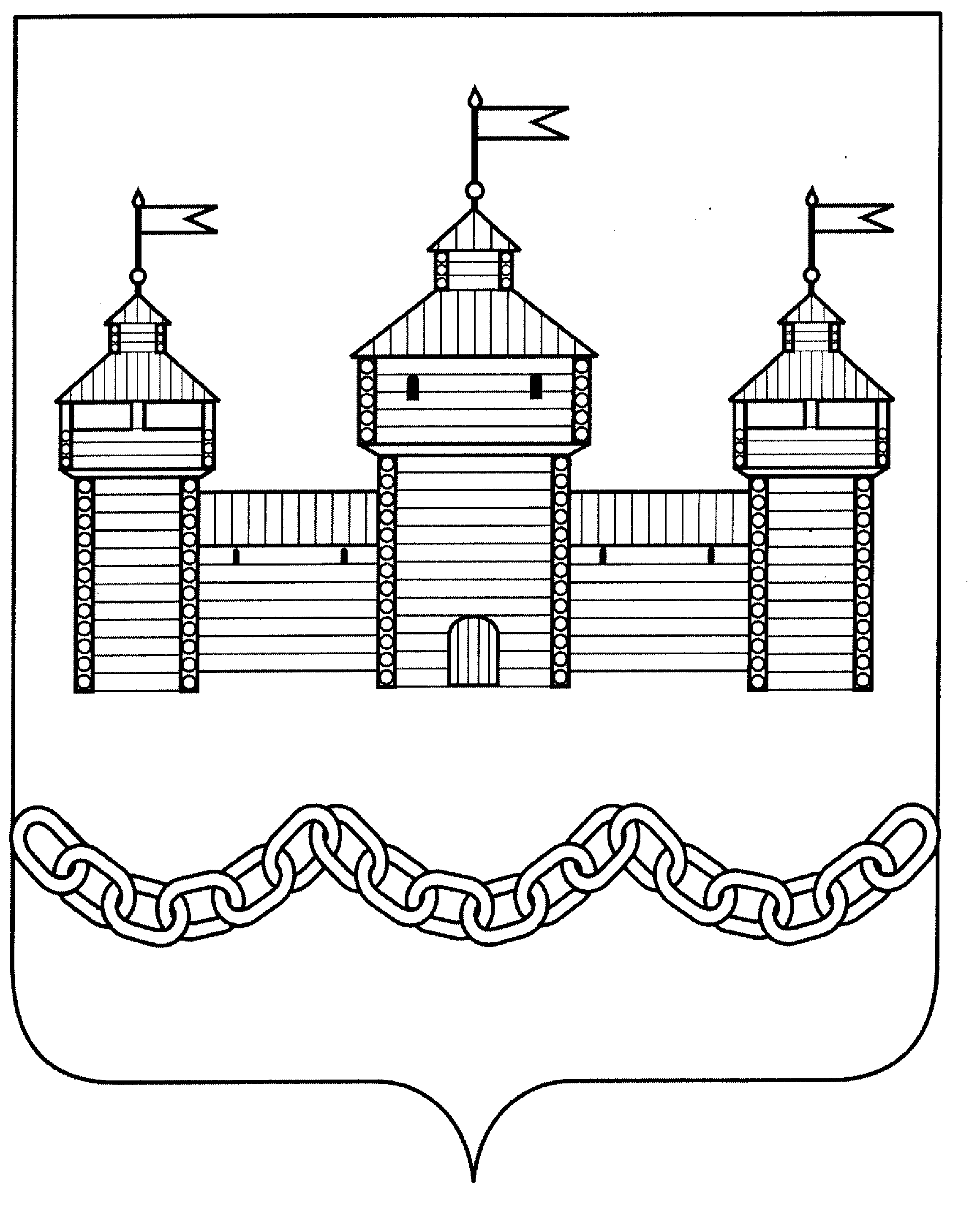 ОГЛАВЛЕНИЕОбщие положенияНастоящий план действий по предупреждению и ликвидации чрезвычайных ситуаций природного и техногенного характера (далее План) разработан в соответствии с Федеральным законом от 21.12.1994 № 68-ФЗ «О защите населения и территорий от чрезвычайных ситуаций природного и техногенного характера», Указом Президента Российской Федерации от 11.01.2018 № 12 «Об утверждении Основ государственной политики Российской Федерации в области защиты населения и территорий от ЧС на период до 2030 года», Положением о единой государственной системе предупреждения и ликвидации чрезвычайных ситуаций, утвержденным постановлением Правительства Российской Федерации от 30.12.2003 № 794 «О единой государственной системе предупреждения и ликвидации чрезвычайных ситуаций», а также Методическими рекомендациями по планированию действий в рамках единой государственной системы предупреждения и ликвидации чрезвычайных ситуаций на региональном, муниципальном и объектовом уровнях разработанными МЧС России от 15.03.2021 года, с учетом рисков возникновения чрезвычайных ситуаций для соответствующей территории, прогнозирования вариантов возможной при этом обстановки, анализа возможных решений на проведение работ.План действий по предупреждению и ликвидации чрезвычайных ситуаций уточняется при угрозе возникновения и возникновении чрезвычайной ситуации (далее – ЧС).План действий предназначен для организации планирования и осуществление мероприятий по предупреждению и заблаговременной подготовке к ликвидации возможных последствий ЧС, предусматривает объем, сроки и порядок выполнения мероприятий по предупреждению или снижению последствий крупных производственных аварий, катастроф и стихийных бедствий при угрозе их возникновения, а также по защите населения, материальных ценностей, проведению аварийно-спасательных и других неотложных работ при их возникновении, а также определяет привлекаемые для этого силы и средства. План действий является информационно-справочным документом, обеспечивающим деятельность органов управления РСЧС при поддержке принятия решений и контролю действий сил и средств РСЧС при угрозе и возникновении ЧС. План действий состоит из карты, пояснительной записки и приложений.План действий разрабатывается на срок не более 5 лет. По истечении указанного срока план перерабатывается.Корректировка плана производится ежегодно, до 20 января по состоянию на 1 января текущего года.Внеплановая корректировка плана действий осуществляется при необходимости в рамках режима повышенной готовности. Термины и определенияЧрезвычайная ситуация - обстановка на определенной территории или акватории, сложившаяся в результате аварии, опасного природного явления, катастрофы, стихийного или иного бедствия, которые могут повлечь или повлекли за собой человеческие жертвы, ущерб здоровью людей или окружающей природной среде, значительные материальные потери и нарушение условий жизнедеятельности людей.Безопасность населения в ЧС - состояние защищенности жизни и здоровья людей, их имущества и среды обитания человека от опасностей в ЧС.Предупреждение ЧС - комплекс мероприятий, проводимых заблаговременно и направленных на максимально возможное уменьшение риска возникновения ЧС, а также на сохранение здоровья людей, снижение размеров ущерба окружающей природной среде и материальных потерь в случае их возникновения.Единая государственная система предупреждения и ликвидации ЧС (далее - РСЧС) - объединение органов управления, сил и средств федеральных органов исполнительной власти, органов исполнительной власти субъектов Российской Федерации, органов местного самоуправления и организаций, в полномочия которых входит решение вопросов по защите населения и территорий (акваторий) от ЧС.Добровская районная система предупреждения и ликвидации ЧС составная часть (территориальная подсистема) единой государственной системы предупреждения и ликвидации ЧС - объединение органов управления, сил и средств исполнительных органов власти Липецкой области, органов местного самоуправления муниципальных образований  Липецкой области и организаций, в полномочия (функции) которых входит решение вопросов в сфере защиты населения и территории от ЧС, входящие в систему РСЧС на региональном (Липецкой области - в пределах всей территории Липецкой области, территорий двух и более муниципальных образований Липецкой области), муниципальном (в пределах территории одного муниципального образования Липецкой области) и объектовом (в пределах территории, занимаемой организацией) уровнях, и осуществляет свою деятельность в целях выполнения задач, предусмотренных законодательством в сфере защиты населения и территорий от ЧС межмуниципального и областного характера. Объект – учреждение, предприятие, организация независимо от их организационно-правовых форм, форм собственности и ведомственной принадлежности, сферы материального производства или непроизводственной сферы, а также их обособленные подразделения, расположенные на единой территории (площадке).Объектовое звено РСЧС - объединение органов управления, сил и средств предприятия, организаций и учреждений (далее – организаций), независимо от их организационно-правовых форм и форм собственности, а также ведомственной принадлежности, в полномочия (функции) которых входит решение вопросов в области защиты населения и территорий от ЧС природного и техногенного характера, входящие в систему Липецкой ТП РСЧС на  объектовом (в пределах территории, занимаемой организацией) уровне, и осуществляющие свою деятельность в целях выполнения задач, предусмотренных законодательством в сфере защиты населения и территорий от ЧС объектового и муниципального характера. Защита населения в ЧС - совокупность взаимосвязанных по времени, ресурсам и месту проведения мероприятий, направленных на предотвращение или предельное снижение потерь населения и угрозы его жизни и здоровью от поражающих факторов и воздействий источников ЧС.Режим функционирования объектового звена РСЧС - порядок функционирования объектового звена РСЧС, предусматривающий деятельность ее органов руководства и повседневного управления, сил и средств с учетом обстановки, связанной с риском возникновения ЧС и ее ликвидацией на территории организации.Ликвидация ЧС - аварийно-спасательные и другие неотложные работы (далее - АСДНР), проводимые при возникновении ЧС и направленные на спасение жизни, и сохранение здоровья людей, снижение размеров ущерба окружающей природной среде и материальных потерь, а также на локализацию зон ЧС, прекращение действия характерных для них опасных факторов.1. Краткая характеристика муниципального звена территориальной подсистемы РСЧС1.1. Краткая характеристика территории в границах города Липецкого муниципального районаДобровский муниципальный район - административно-территориальная единица (район) и муниципальное образование (муниципальный район) в центре Липецкой области России. Административный центр расположен в селе Доброе. Площадь района составляет 1315 км²., что составляет 6% от площади Липецкой области.  Район граничит с  Грязинским, Липецким, Лебедянским, Лев-Толстовским, Чаплыгинским районами Липецкой области и Мичуринским районом Тамбовской области.Район образован 30 июля 1928 года в составе Центрально-Чернозёмной области (ЦЧО). Муниципальный район расположен в 32 км. от областного центра в северо-восточной  части территории Липецкой области.Добровский  муниципальный район, в рамках организации местного самоуправления, включает 17 муниципальных образований со статусом сельских поселений:Таблица 1Плотность населения в районе составляет _____ человека на км2.Средний размер населенного пункта Добровскогоо района – ____ чел. Притом, что подавляющее большинство сельских населенных пунктов имеют крайне низкую людность, для района характерна концентрация населения в крупных населенных пунктах. Население района размещено по территории достаточно равномерно. В целом, система расселения района относится к долинному типу (размещение большей части населенных пунктов приурочено к речным долинам). Основными планировочными осями являются река Воронеж. На территории района размещаются коммунальные и частные предприятия Добровского  муниципального района, садоводства и огородничества его жителей.Межселенные территории (за границами городских, поселковых черт) - в основном земли сельскохозяйственного использования. Они являются резервом для развития федеральной, областной, районной и муниципальной инженерно-транспортной инфраструктур, гражданского и промышленного строительства.1.2. Географические и климатические особенности территории, влияющие на формирование источников чрезвычайных ситуацийХарактеристики рельефаДобровский район расположен на границе Среднерусской возвышенности и Окско-Донской равнины, в умеренно теплом климате черноземной лесостепной зоны, что предопределило формирование агропромышленной специализации района: товарное производство сельскохозяйственной продукции. Рельеф Добровского района характеризуется водораздельными возвышенностями, речными долинами, оврагами и балками. В целом рельеф можно охарактеризовать как равнинно-волнистый (пологоволнистая расчлененная равнина, основные черты рельефа которой сформировались в доледниковое и раннечетвертичное время). Преобладающим элементом рельефа являются водораздельное пространство, представляющее собой плато с широкими, почти плоскими вершинами и растянутыми склонами. Климатические характеристики           Согласно карте климатического районирования (СП 131.13320.2012 «Строительная климатология» (Актуализированная редакция СНиП 23.01-99*)) Добровский район расположен во II В климатическом районе. Климат района умеренно-континентальный с теплым летом и умеренно-холодной зимой. Продолжительность солнечного сияния здесь порядка 1910 часов в год. По количеству осадков территория района относится к зоне умеренного увлажнения.Район отличается неравномерным выпадением осадков в течение года. Максимальное количество выпадает в теплое время года (с мая по октябрь). Сумма осадков за этот период составляет 600 – 650 мм. Вегетационный период 180 дней. Максимальная глубина промерзания грунта – 130 см. Максимальная средняя декадная высота снежного покрова – 47 см. На территории района, большую часть года, преобладают ветры западного и северо- западного направления (28 и 34% соответственно). Повторяемость (%) направлений и средняя скорость ветров по метеостанции Липецк. Климат района размещения объекта характеризуется следующими климатическими характеристиками:- среднегодовая температура воздуха плюс 5,5°С;- абсолютный минимум температуры воздуха минус 38°С, на поверхности почвы минус 42°С;- абсолютный максимум температуры воздуха +39°С, на поверхности почвы +59°С;- годовая амплитуда абсолютных температур 7°С;- средняя температура воздуха наиболее жаркого месяца (июль) +19,2°С;- средняя температура воздуха наиболее холодного месяца (январь) –9,5°С, во второй декаде января средняя температура воздуха опускается до минус 10,4° С;- температура воздуха наиболее холодной пятидневки обеспеченностью 0,92 –27°С;- средняя годовая относительная влажность воздуха 76%;- нормативная глубина промерзания суглинков –1,37 м;- нормативная глубина промерзания песков мелких, пылеватых и супесей –1,67 м;- нормативная глубина промерзания песков средней крупности – 1,79 м; - строительно-климатическая зона – IIВ; - продолжительность отопительного периода 202 суток.Характеристики гидрографииВодная  сеть района принадлежит бассейну реки Воронеж. Река  Воронеж протекает с севера на юг в восточной части района, не судоходна, ее протяженность в границах района составляет ____ км.  Помимо реки Воронеж,  на территории района  протекают ___ не крупных рек,  расположено _____ озер, ______ прудов, _____ рыбопитомников. Водный режим реки на территории города характеризуется умеренным весенним половодьем, которое начинается в конце марта – начале апреля и продолжается 40-50 дней.Вода в реке Воронеж в летний период прогревается до + 250С, продолжительность купального сезона составляет 90-100 дней в году.Питание водоносного горизонта происходит за счет инфильтрации атмосферных осадков и частично перелива из вышележащих горизонтов. Уровень подземных вод залегает на глубине 0-10 метров на при долинных участках и на 40 и более метрах на водоразделе. Водоносные горизонты в четвертичных отложениях (современный, верхне - и средне четвертичный) на низких террасах составляют единый водоносный горизонт, но имеют значительные различия по мощности водовмещающих пород, литологическому составу и, следовательно, гидрогеологическим параметрам. Ввиду малой водообильности эти горизонты хозяйственного значения не имеют. Питание горизонтов происходит за счет поступления воды из водоносного горизонта и инфильтрации поверхностных вод. Возвышенные территории характеризуются наличием безнапорных и слабо напорных грунтовых вод в водоледниковых песках и песчаных линзах моренных суглинков на глубине от 3 до 12 метров.  Подземные воды вскрыты на глубине 2,5-3,5 м.Горизонт грунтовых вод (питьевой) не имеет верхнего водоупора и легко загрязняется, особенно в местах, прорезанных оврагами, где и питьевой горизонт Добровского муниципального района минеральная вода практически подходят близко к поверхности, т.е. совершенно открыты для загрязнения. Эрозионные процессы развиты в основном на склонах балок и оврагов, чему способствует наличие легкоразмываемых грунтов, ливневой характер атмосферных осадков, плохо организованный поверхностный сток.Характеристики растительностиДобровский  район расположен в лесостепной зоне. Территория района относится к черноземной зоне в подзоне типичных мощных и среднемощных черноземов в лесостепной провинции Окско-Донской равнины. Распределение площади лесов, расположенных на землях лесного фонда Добровского района:- ГАУ «Добровский лесхоз» - 11143 тыс. Га;- Трубетчинское  лесничество - 1625 тыс. Га;- Кривецкое лесничество - 12569 тыс. Га;Характеристики геологических процессов и особенностей территории, оказывающие влияние на формирование очагов природных чрезвычайных ситуацийВ соответствии со СНиП 22-01-95 «Геофизика опасных природных воздействий» (Приложение Б) опасными природными воздействиями являются оползни, сели, лавины, абразия, термоабразия, переработка берегов водохранилищ, карст, суффозии, проседания грунтов, подтопления, эрозия, пучение, солифлюкция,  наледеобразование, наводнения не отмечаются. Происходящие процессы создают определенные сложности для хозяйственной деятельности. В целях минимизации последствий возникновения данных процессов, требуется проведение особых планомерных мероприятий по их нейтрализации.К наиболее опасным геологическим процессам и явлениям, интенсивно развитым на территории района, относятся овражно-балочная эрозия, плоскостной смыв, карст, оползни, подтопление дождевыми и паводковыми водами, в меньшей степени – русловая и береговая эрозия.Опасные геологические процессы, вызывающие необходимость инженерной защиты сооружений и территории, отсутствуют. Наиболее опасными явлениями природы в данной местности являются: грозы, сильные ветры со скоростью 20 м/с и более; ливни с интенсивностью 30 мм/час и более; град диметром частиц более 20 мм; сильные морозы (температура воздуха минус 350С и ниже продолжительностью двое суток и более), снегопады, превышающие 20 мм за 24 часа, снежные бури, гололед, которые повторяются с различной периодичностью. Климатические воздействия, перечисленные выше, не представляют непосредственной опасности для жизни и здоровья людей, находящихся на территории объекта.1.3. Экономическая характеристика территории и техногенные факторы, влияющие на безопасность жизнедеятельности населенияДобровский  район является сельскохозяйственным.  Благоприятные  климатические  условия, наличие  черноземов, способствует развитию растениеводства  которое является  основой  сельскохозяйственного производства.  Сельскохозяйственные  угодья  составляют _______ тыс.га, из них ______ тыс.га пашни. В районе ___ сельскохозяйственных предприятий и ___ крестьянско фермерских хозяйств. Традиционным направлением сельскохозяйственного производства являются животноводство, выращивание зерновых культур и сахарной свеклы.Таблица 1 Крупные промышленные предприятия Добровского муниципального района2. Перечень спланированных на текущий год мероприятий по предупреждению ЧСПеречень мероприятий по предупреждению ЧС на территории Добровского муниципального района определен Планом основных мероприятий Добровского муниципального района в области гражданской обороны, предупреждения и ликвидации чрезвычайных ситуаций, обеспечения пожарной безопасности и безопасности на водных объектах на 202__ год, утверждённым главой администрации Липецкого муниципального района от ___. ___.202___г.3. Выводы из оценки обстановки при угрозе и возникновении возможных (прогнозируемых) ЧС3.1. Количество населения, объектов различного назначения (жилых, производственных, социальных и других), попадающих в зону возможных (прогнозируемых) ЧС, с указанием степени поражения населения и разрушения объектовНа основании средних многолетних наблюдений погодных условий и явлений, проведенном анализе частоты и периодичности возникновения чрезвычайных ситуаций, (происшествий) природного и техногенного характера с учетом антропогенных факторов, а также анализе существующих источников рисков возникновения чрезвычайных ситуаций наиболее вероятными источниками чрезвычайных ситуаций на территории Добровского муниципального района являются:- аварии на газопроводах;- сильные лесные пожары;- высокий подъем уровня паводковых вод на реке Воронеж;- сильные метели, снежные заносы, ураганы, вихри, смерчи;- эпидемии, массовые заболевания людей;- эпизоотии;- террористические акты;- падение на территорию района воздушного судна.Чрезвычайными ситуациями, которые могут нанести наибольший материальный ущерб экономике и населению Добровского муниципального района, являются:- природные, вызванные весенним половодьем и лесными пожарами.Материальный ущерб, вызванный весенним половодьем, может составить   от ____ до ____ млн. руб. в зависимости от уровня подъема паводковых вод. При неблагоприятном развитии половодья ущерб может увеличиться.Материальный ущерб, вызванный сильными лесными пожарами, может составить свыше ______ млн. руб.Наиболее тяжелыми по количеству пострадавших прогнозируются техногенные чрезвычайные ситуации вызванные:-  сильными лесными пожарами;          -  катастрофами на автомобильном транспорте.Автомобильные катастрофы наиболее вероятны при неблагоприятных дорожных и погодных условиях при превышении скоростного режима движения.Возможно возникновение крупных ЧС при разгерметизации газопроводов (низкого и среднего давления) проходящих по территории района. В местах повреждения происходит истечение газа под высоким давлением в окружающую среду. На месте разрушения в грунте образуется воронка. Смешиваясь с воздухом газы образуют облако взрывоопасной смеси. Статистика показывает, что примерно 80% таких аварий сопровождается пожаром. Обычное горение может трансформироваться во взрыв большой разрушительной силы, при этом в зону ЧС может попасть большое количество населения.В результате воздействия различных сезонных циклических явлений (сильные паводки, лесные пожары, смерчи, ураганные ветры, град, мокрый снег) на территории Добровского  муниципального района могут возникнуть чрезвычайные ситуации, связанные с прекращением энергообеспечения потребителей вследствие аварий на линиях электропередач и трансформаторных подстанциях. В результате этого может быть нарушено устойчивое функционирование объектов производственной и социальной сферы района, возможен значительный ущерб населению, организациям и учреждениям.В результате возможных крупных производственных аварий, катастроф и стихийных бедствий на территории района может сложиться тяжелая обстановка, связанная с людскими потерями, нарушением функционирования системы жизнеобеспечения, повреждением и уничтожением материальных и культурных ценностей.При наихудших сценариях развития сроки проведения аварийно-спасательных и других неотложных работ по ликвидации чрезвычайных ситуаций могут составить до 3 суток.Липецкое районное звено Липецкой территориальной подсистемы РСЧС способно ликвидировать чрезвычайные ситуации до муниципального уровня включительно, без дополнительной помощи.Потребность в оказании дополнительной помощи силами и средствами, финансовыми и материальными ресурсами может потребоваться при ликвидации ЧС выше муниципального уровня.При наихудшем сценарии развития ЧС и при недостаточности собственных резервов привлекаются финансовые и материальные ресурсы из областного резерва в порядке, установленном нормативными правовыми актами администрации Липецкой области.Риски возникновения ЧС на объектах автомобильного транспортаАвтомобильным транспортом в Добровском районе осуществляется 100% от общего объема перевозок грузов и пассажиров.Автомобильный парк Добровскогоо района составил составляет свыше ____ тыс. автотранспортных средств, в том числе:- легковые автомобили - свыше ___ тысяч;- грузовые автомобили – свыше ___ тысяч;- автобусы - до ____ тысяч;- прицепы, полуприцепы и мотоциклы - свыше ____ тысяч.Общая протяженность автомобильных дорог регионального и местного значения на территории Добровского  муниципального района составляет – 589.089 км, из них с асфальто-бетонным  покрытием – 251.646 км, покрытые щебнем – 182,351 км., грунтовые 155.082 км. Плотность автомобильных дорог общего пользования на 1000 км2 территории района составляет _____ км.Основные наиболее значимые автомобильные дорогипроходящие через территорию муниципального районаТаблицаВ среднем за год на дорогах города происходит свыше ___ДТП, в них погибает  человек, получают травмы около ______ человек. За последние 10 лет на автодорогах города произошло ________ ЧС, связанных с ДТП. Наиболее характерной ЧС является столкновение автомобилей, связанное с выездом на полосу встречного движения. Риск возникновения ЧС составляет 0,3.Наиболее уязвимыми участками автомобильных дорог являются перекрестки автомобильных дорог, мостовые сооружения, , крутые подъемы, спуски и повороты, особенно в неблагоприятных дорожных условиях (ливень, гололед, снегопад, туман).Имеется аварийно опасный участок  автомобильной дороги – это перекресток автомобильной дороги Липецк-Доброе-Чаплыгин с автомобильной дорогой Доброе-Трубетчино-Вязово-Лебедянь.Сценарий чрезвычайной ситуации с учетом максимально возможных неблагоприятных факторов:Столкновение группы автомобилей (с участием автобусов или специальных автомобилей, перевозящих опасные вещества и грузы) в условиях плохой видимости и в неблагоприятных погодных условиях может привести к гибели нескольких человек и получению травм различной степени тяжести до ________ человек. Материальный ущерб может достигать десятков миллионов рублей.Риски возникновения ЧС на объектах железнодорожного транспортаНа территории Добровскоого муниципального района сети железных дорог отсутствуют.Риски возникновения ЧС на объектах воздушного транспортаНад территорией Липецкого муниципального района проходят:- воздушная трасса военных и гражданских воздушных судов;- глиссады захода на посадку воздушных судов нет.Риск возникновения ЧС, связанной с аварией на воздушном транспорте, составляет 1∙10-4.Риски возникновения ЧС на потенциально опасных объектахХимически опасные объектыНа территории Добровского муниципального района химически опасные объекты отсутствуют. Радиационно опасные объектыРадиационно опасные объекты на территории Добровского муниципального района отсутствуют.Ближайшие от города АЭС находятся на расстоянии:- Нововоронежская АЭС – 177 км;- Курская АЭС – 278 км.В случае аварии (выбросе радиоактивных веществ) на Нововоронежской, Курской АЭС расчетная зона возможного радиоактивного загрязнения составляет 20 км, однако при наихудшем сценарии развития ситуации и направлении воздушных масс в сторону Добровского муниципального района территория города, может оказаться в зоне радиоактивного заражения (загрязнения) радионуклидами. В зоне заражения (загрязнения) может оказаться вся территория города.Взрывопожароопасные объектыНа территории Добровского муниципального района взрывопожароопасные объекты отсутствуют.Риски возникновения ЧС на объектах ТЭК и системах ЖКХ (в т.ч. на объектах электроэнергетики)Общая характеристика объектов ТЭК и ЖКХ объектов, расположенных на территории Добровского муниципального районаСВЕДЕНИЯ ОБ ОБЪЕКТАХ ТЕПЛОВОГО ХОЗЯЙСТВАСВЕДЕНИЯ ОБ ОБЪЕКТАХ ВОДОПРОВОДНОГО ХОЗЯЙСТВА И КАНАЛИЗАЦИИСВЕДЕНИЯ ОБ ОБЪЕКТАХ ГАЗОСНАБЖЕНИЯСВЕДЕНИЯ ОБ ОБЪЕКТАХ ЭНЕРГЕТИКИСценарии развития чрезвычайной ситуации при различных вариантах развития с учетом максимально возможных неблагоприятных факторов:1. Разрыв магистральной трубы отопления в зимнее время.Прекращение теплоснабжения учреждений района. Ремонт может превысить 24 часа. Температура в жилых помещениях может упасть ниже 15ºС. Возможно прекращение занятий в школах и детских садах, перевод больных в другие лечебные учреждения. Возможно нарушение условий жизнедеятельности до ___ тыс. человек. Риск развития такого сценария составляет 1∙10-2.2. Авария на водозаборе.Прекращение водоснабжения части муниципального района. Ремонт может превысить 24 часа. Подвоз воды потребителям организует МУП  «Добровский водоканал».  Возможно нарушение условий жизнедеятельности до ___ тыс. человек. Риск развития такого сценария составляет 1∙10-2.3. Авария на ГРС.Прекращение газоснабжения потребителей, расположенных в части муниципального района. Ремонт может превысить 24 часа. Возможно нарушение условий жизнедеятельности до ___ тыс. человек. Риск развития такого сценария составляет 1∙10-4.4. Авария на трансформаторной подстанции.Прекращение электроснабжения части муниципального района. Ремонт может превысить 24 часа. Возможно нарушение условий жизнедеятельности до ____ тыс. человек. Риск развития такого сценария составляет 1∙10-2.Состав сил и средств, привлекаемых для ликвидации чрезвычайной ситуации, показан в приложении 2.Риски возникновения ЧС гидродинамических аварийНа территории муниципального района  имеется ___ небольших ГТС не представляющих опасности для населения и территории муниципального района и сельских поселений даже при их полном разрушении. СВЕДЕНИЯ О ГТСХАРАКТЕРИСТИКА ЗОНЫ ВОЗМОЖНОГО ПОДТОПЛЕНИЯСценарии чрезвычайной ситуации при различных вариантах развития:1. В результате высоких паводковых вод, при неисправной системе сброса воды и размыва  дамб ГТС, в зоне подтопления  максимальное количество пострадавшего населения может составить до _____ человек, у _____ человек будут нарушены условия жизнедеятельности.Риски возникновения ЧС на газо-нефте-продуктопроводахВ административных граница  Добровского муниципального района, проходят магистральные  участки  газо- нефте- продуктопроводов.Данные магистральные участки расположены вне зоны проживания людей и в случае  возможных аварий не представляют опасности для населения.ХАРАКТЕРИСТИКА НЕФТЕ-ПРОДУКТОПРОВОДОВХАРАКТЕРИСТИКА ГАЗОПРОВОДОВРиски возникновения природных пожаров (лесных, торфяных, ландшафтных)Добровский муниципальный район располагается  в лесостепной зоне, в средней части реки Воронеж. Четвертую часть  территории района занимают леса.  Общая площадь лесного фонда  района составляет более ______ . В общем объеме лесопокрытой площади - _____ заняты хвойными насаждениями, ________ твердолиственными и  _______ осиной , березой, ольхой.  Крупных залежей торфяников на территории муниципального района нет. За последние 10 лет произошла 1 ЧС, связанная с лесным пожаром. Риск возникновения ЧС составляет 0,1.СВЕДЕНИЯ ПО РАСПРЕДЕЛЕНИЮ ЛЕСОВ НА ЗЕМЛЯХ ПО ЦЕЛЕВОМУ НАЗНАЧЕНИЮ:Наиболее пожароопасными месяцами для лесов на территории муниципального района являются конец апреля – май и летний период при высокой температуре и малом количестве осадков. Особенно пожароопасным прогнозируется конец апреля, май, когда из-за неосторожного и халатного отношения населения к огню, происходит неконтролируемый пал травы. Осенние пожары – более редкое явление. Соответственно самый высокий показатель горимости лесов наблюдается в период с конца апреля до начала сентября.Территории СЕЛЬСКИХ ПОСЕЛЕНИЙ подверженные угрозе возникновения лесных пожаров:Сценарий чрезвычайной ситуации при неблагоприятном ее развитии:1. При возникновении лесного пожара в границах сельских поселений расположенных  в лесной зоне  муниципального района. Пожар верховой, площадь свыше 25 га, ветер южный 12-15 м/с, температура 30ºС, V класс пожарной опасности.Потребуется отселение части жителей, дома которых попадают в зону пожара и сильного задымления.Перечень пунктов временного размещения в муниципальном районе показан в приложении 5.Население направляется в пункты временного размещения на автобусах или пешим порядком.Согласно постановлению администрации муниципального района от ________ № ______ «О Порядке создания, хранения, использования и восполнения резерва материальных ресурсов для ликвидации чрезвычайных ситуаций» (в редакции От ___.___.____ № ____) создан резерв в размере ________ тыс. руб.Вероятность возникновения крупного лесного пожара (площадью более 25 га) не превышает 0,1. Однако мелких пожаров (возгораний лесной подстилки) ежегодно происходит до 10-15.Риски возникновения подтоплений (затопления)Паводковая ситуация  на территории муниципального района определяется уровнем подъема воды на реке Воронеж.При высоких паводковых водах и наводнениях могут возникать высокие (опасные) уровни воды в реке Воронеж, реке Скромна, , что может привести к подтоплению отдельных участков сел: Доброе, Каликино, Ратчино, Панино.За последние 10 лет уровни паводковых вод критической отметки не достигали.Общая информация о паводке:Сценарии развития чрезвычайной ситуации с учетом максимально возможных неблагоприятных факторов:В результате резкого повышения температуры, ливневых дождей и бурного таяния снега вода в реке Воронеж поднялась выше критических значений. Уровень обеспеченности паводка составил ___ %. Затоплено ____ домов, необходимо отселить _____ человек. Риск реализации такого сценария составляет 1∙10-2.Риски возникновения инфекционной заболеваемости людейЭпидемиологическая обстановка в муниципальном районе оценивается как благополучная, вместе с тем источниками чрезвычайных ситуаций биолого–социального характера на территории района могут быть:- несанкционированные свалки ТБО;- городские кладбища;- аварии на водозаборных сооружениях (скважинах) и связанное с ним нарушение снабжения населения доброкачественной водой вследствие чего возможно возникновение вспышек острых кишечных инфекций. В структуре пострадавших будут преобладать дети до 14 лет (до 70%);- в осенне-зимний период заболевания гриппом и ОРВИ, COVID-19 другими сезонными заболеваниями;- в летний период существует опасность заражения клещевым энцефалитом.Вероятность заражения жителей района инфекционными болезнями, характерными для сельскохозяйственных и домашних животных, маловероятна.Эпидемиологически значимыми инфекционными болезнями в районе являются: грипп и ОРВИ, COVID-19, серозный менингит, острые кишечные инфекции, хронические вирусные гепатиты, туберкулез, венерические заболевания, заразные кожные болезни, гельминтозы (энтеробиоз), природно–очаговые инфекции – ГЛПС, болезнь Лайма (клещевой боррелез).Общая инфекционная заболеваемость в ______ г. составила _________ на 100 тыс. населения, что соответствует среднемноголетним показателям.Остается нестабильной эпидемиологическая ситуация по природно–очаговым инфекциям (геморрагическая лихорадка с почечным синдромом (ГЛПС), клещевой боррелез).Не улучшается эпидемиологическая и эпизоотологическая ситуация по бешенству.Основной причиной отравлений грибами явились недостаточные навыки у населения в определении съедобных и несъедобных грибов.В последние годы возросла угроза проникновения на территорию района вируса африканской чумы свиней (АЧС).Остается угроза распространения гриппа птиц, особенно в периоды миграции перелетных птиц.Объектов экономики, попадающих в зоны, неблагоприятные по СЭП, нет.Захоронений сибиреязвенных и других патогенных захоронений на территории района нет.Лечебно-профилактические учреждения, расположенные на территории района, находятся в подчинении управления здравоохранения Липецкой области.Обеспечение медицинских формирований медицинским и специальным имуществом осуществляет управление здравоохранения Липецкой области.Обеспечение антибиотиками и профилактическими препаратами населения, проживающего в местах природно–очаговых инфекций, осуществляет управление здравоохранения Липецкой области.За последние 10 лет ЧС связанных со вспышкой сальмонеллеза в образовательных учреждениях района не произошло. Риск реализации такого сценария составляет 1∙10-1.Риски заболевания сельскохозяйственных животных и растенийНа территории Добровского муниципального района имеются _____ крупные сельскохозяйственные предприятия, занимающиеся выращиванием крупнорогатого скота, свиноводством, выращиванием птицы с риском возможных заболеваний  сельскохозяйственных животных и растений.Общая информация О СЕЛЬХОЗ ПРЕДПРИЯТИЯХ    В районном центре осуществляет работу ОГБУ «Добровская станция по борьбе с болезнями животных», основной деятельностью которой является:-организация  и проведение ветеринарно-санитарных мероприятий под руководством управления ветеринарии по предупреждению и ликвидации заразных и массовых незаразных болезней животных, включая птиц, пушных зверей, рыб, пчел во  всех сельхозпредприятиях, независимо от  организационно-правовых форм собственности и частных подворьях на территории района;- проведение лечебно-профилактических мероприятий при профилактике, диагностики и ликвидации болезней, особо опасных для человека и животных;-  проведение ветеринарных исследований на трихинеллез и на заболевания, общие для человека и животных;-  проведение плановых и вынужденных работ по дельминтизации, направленных на предупреждение  распространения и ликвидацию заразных и иных болезней продуктивных животных;- проведение карантинных и других ветеринарных мероприятий в случае возникновения карантинных и особо опасных заболеваний животных, птиц, рыб, пчел  с целью купирования и быстрейшей ликвидации очагов эпизоотий.3.2. Объем аварийно-спасательных и других неотложных работ по ликвидации возможных (прогнозируемых) ЧСАварийно-спасательные и другие неотложные работы представляют собой совокупность первоочередных работ, заключающихся в спасении и оказании помощи людям, в локализации и подавлении очагов поражающих воздействий, предотвращении возникновения вторичных поражающих факторов, защите и спасении материальных и культурных ценностей, восстановлении минимально необходимого жизнеобеспечения.Аварийно-спасательные работы проводятся в целях поиска и деблокирования пострадавших, оказания им медицинской помощи и эвакуации в лечебные учреждения. Все эти работы проводятся в максимально сжатые сроки.Неотложные работы проводятся в целях всестороннего обеспечения проведения аварийно-спасательных работ, предотвращение дальнейших разрушений и потерь, вызванных вторичными поражающими факторами, а также обеспечение жизнедеятельности объектов экономики и пострадавшего населения.В целях оперативного принятия мер, необходимых для нормализации обстановки и ликвидации угрозы безопасности граждан в соответствии с действующим законодательством Российской федерации в зоне чрезвычайной ситуации может вводиться режим чрезвычайной ситуации.Для ведения аварийно-спасательных работ создается группировка сил и средств районного звена территориальной подсистемы РСЧС. Успешное ведение аварийно-спасательных и других неотложных работ достигается быстрым вводом формирований в зону ЧС, высокой выучкой личного состава формирований, знанием и соблюдением мер безопасности в процессе работы, непрерывным управлением, организацией взаимодействия сил и средств формирований, непрерывным ведением спасательных работ в любое время суток и время года.Проведение аварийно-спасательных и других неотложных работ условно подразделяется на 3 этапа:- начальный этап – проведение экстренных мероприятий по защите населения, спасению пострадавших местными силами и подготовке группировок сил и средств к проведению работ;- первый этап – проведение аварийно-спасательных и других неотложных работ группировками сил и средств;- второй этап – завершение аварийно-спасательных работ, постепенная передача функций управления местным администрациям, вывод группировок сил, проведение мероприятий по первоочередному жизнеобеспечению населения, ликвидация последствий ЧС.Силы и средства группировки выводятся из зоны работ на основании решения руководителя или иных органов после завершения аварийно-спасательных и аварийно-восстановительных работ. В целях организованного вывода разрабатывается план, предусматривающий сроки, последовательность вывода, материально-техническое и транспортное обеспечение.Аварийно-спасательные работы в очагах поражения включают в себя: - разведку маршрутов движения и участков работ; - локализацию и тушение пожаров на маршрутах движения и участках работ; - подавление или доведение до минимально возможного уровня возникших в результате ЧС вредных и опасных факторов, препятствующих ведению спасательных работ; - розыск и извлечение пораженных из поврежденных и горящих зданий, загазованных, затопленных и задымленных помещений, из завалов и блокированных помещений (в т.ч. из заваленных и поврежденных защитных сооружений); - подачу воздуха в заваленные защитные сооружения с поврежденной фильтровентиляционной системой; - оказание первой медицинской и врачебной помощи пострадавшим и эвакуацию их в лечебные учреждения; - вывоз (вывод) населения из опасных зон; - санитарную обработку людей, ветеринарную обработку животных, дезактивацию, дезинфекцию и дегазацию техники, средств защиты и одежды, обеззараживание территории и сооружений, продовольствия, воды, продовольственного сырья и фуража. Все эти мероприятия проводятся в максимально сжатые сроки.Другие неотложные работы включают в себя: - прокладывание колонных путей и устройство проходов в завалах и зонах заражения; - локализацию аварий на газовых, энергетических, водопроводных, канализационных, тепловых и технологических сетях в целях создания безопасных условий для проведения спасательных работ; - укрепление или обрушение конструкций зданий и сооружений, угрожающих обвалом или препятствующих безопасному проведению спасательных работ; - ремонт и восстановление поврежденных и разрушенных линий связи и коммунально-энергетических сетей в целях обеспечения спасательных работ; - обнаружение, обезвреживание взрывоопасных предметов и веществ; - санитарная очистка территории в зоне ЧС;- первоочередное жизнеобеспечение пострадавшего населения.При массивных разрушениях, большом количестве пострадавших, основные усилия сосредотачиваются, прежде всего, на спасении пострадавших, соответственно основу группировки каждой смены составляют спасательные подразделения. При возникновении ЧС, связанных с загрязнением (заражением) местности и объектов радиоактивными веществами и АХОВ, основные усилия сосредоточиваются на спасении пострадавших, защите населения в зоне загрязнения (заражения), локализации и ликвидации источника поражения. Соответственно первыми, вслед за разведкой, вводятся подразделения дегазации и дезактивации и инженерно-технические, а также подразделения специальной и санитарной обработки. Спасательные подразделения действуют в тесном взаимодействии с ними. Развертывается пункт обезвреживания техники и санитарной обработки личного состава. При возникновении затопления местности (подтоплении) основные усилия сосредоточиваются на спасении пострадавших и эвакуации населения из зоны затопления (подтопления), а также на ее локализации. Для обеспечения эвакуационных мероприятий привлекаются автобусы _________________________________________________________. При действиях в условиях химического заражения, радиоактивного загрязнения, в условиях пожаров, а также при высокой температуре окружающего воздуха работа организуется и ведется посменно. Режим работы устанавливается с учетом времени защитного действия изолирующих средств защиты органов дыхания и закономерностей изменения работоспособности человека при работе в определенных условиях. При планировании круглосуточного ведения АСДНР продолжительность рабочих смен (рабочих циклов), включая перерывы на отдых, не должна превышать 8 часов, и устанавливается в каждом конкретном случае на основе показателей, характеризующих устойчивую работоспособность в течение заданного времени. В целях обеспечения непрерывности АСДНР смена личного состава производится непосредственно на рабочих местах. Техника сменяемых формирований при необходимости передается прибывшей смене на месте работы. По завершении передачи объектов (участка) работ личный состав выводится на указанный пункт сбора, приводится в готовность к дальнейшим действиям, после чего следует в район отдыха. Ликвидацию ЧС и непосредственное руководство проведением АСДНР осуществляют соответствующие комиссии по ЧС и ОПБ, являющиеся координирующими органами соответствующего уровня реагирования.АСДНР считаются завершенными после окончания розыска пострадавших, оказания им медицинской и других видов помощи и ликвидации угрозы новых поражений и ущерба в результате последствий ЧС. После окончания этих работ основная часть сил РСЧС выводится из зоны ЧС, остаются те формирования, которые выполняют специфические для них задачи.Объемы, содержание и сроки проведения мероприятий по проведению АСДНР определяются на основании прогнозов природной и техногенной опасности на соответствующих территориях, исходя из принципа разумной достаточности, с учетом экономических возможностей по их подготовке и реализации.3.3. Достаточность имеющихся сил РСЧС и потребности в привлечении сил РСЧС, органов исполнительной власти субъектов Российской Федерации и федеральных органов исполнительной властиОснову сил постоянной готовности составляют аварийно-спасательные службы, иные службы и формирования, оснащенные специальной техникой, оборудованием, снаряжением, инструментом, материалами с учетом обеспечения проведения аварийно-спасательных и других неотложных работ в зоне чрезвычайной ситуации в течение не менее трех суток.Имеющихся сил районного звена территориальной подсистемы РСЧС на территории Добровского муниципального района достаточно для ликвидации ЧС локального и муниципального уровней. В случае выхода ЧС за пределы муниципального образования (ЧС федерального, регионального, межмуниципального уровней), возможно потребуется привлечение сил и средств органов исполнительной власти Липецкой области и территориальных органов федеральных органов исполнительной власти.Состав сил и средств, привлекаемых для ликвидации чрезвычайной ситуации на территории Добровского муниципального района, показан в приложении 1.4. Замысел действий4.1. Детализированный перечень первоочередных мероприятий по защите населения и территорий при угрозе и возникновении ЧСК основным первоочередным мероприятиям, проводимых органами управления ГО и РСЧС при угрозе и (или) возникновении ЧС относятся:- оповещение населения об опасности, информировании о порядке действий в сложившихся чрезвычайных условиях;- эвакуация и рассредоточение;- прогнозирование обстановки;- инженерная защита населения и территорий;- радиационная и химическая защита;- медицинская защита;- обеспечение пожарной безопасности.Для непосредственной защиты пострадавших от поражающих факторов аварий, катастроф и стихийных бедствий проводятся аварийно-спасательные и другие неотложные работы в зоне ЧС.Мероприятия по подготовке к защите проводятся заблаговременно с учетом возможных опасностей и угроз.Они планируются и осуществляются дифференцированно, с учетом особенностей расселения людей, природно-климатических и других местных условий.Меры по защите населения от чрезвычайных ситуаций осуществляются силами и средствами предприятий, учреждений, организаций, администрации Добровского муниципального района, администрации Липецкой области, на территории которых возможна или сложилась чрезвычайная ситуация.Одним из главных мероприятий по защите населения от чрезвычайных ситуаций природного и техногенного характера является его своевременное оповещение и информирование о возникновении или угрозе возникновения какой-либо опасности.Процесс оповещения включает доведение в сжатые сроки до органов управления, должностных лиц и сил единой государственной системы предупреждения и ликвидации чрезвычайной ситуации, а также населения на соответствующей территории (субъект Российской Федерации, город, населенный пункт, район) заранее установленных сигналов, распоряжений и информации органов исполнительной власти субъектов Российской Федерации и органов местного самоуправления относительно возникающих угроз и порядка поведения в создавшихся условиях.Ответственность за организацию и практическое осуществление оповещения несут руководители органов власти соответствующего уровня.4.2. Сведения о руководителях ликвидации ЧС (должность и порядок связи с ними)Ликвидация ЧС осуществляется:- локального характера - силами и средствами организаций;- муниципального характера - силами и средствами органов местного самоуправления;- межмуниципального и регионального характера - силами и средствами органов местного самоуправления, органов исполнительной власти субъектов Российской Федерации, оказавшихся в зоне ЧС;- межрегионального и федерального характера - силами и средствами органов исполнительной власти субъектов Российской Федерации, оказавшихся в зоне ЧС.При недостаточности указанных сил и средств привлекаются в установленном порядке силы и средства федеральных органов исполнительной власти. Федеральные органы исполнительной власти обеспечивают привлечение сил и средств для защиты населения и территорий от чрезвычайных ситуаций при возникновении ЧС федерального или межрегионального характера в соответствии с федеральным планом действий по предупреждению и ликвидации ЧС.Руководство всеми силами и средствами, привлекаемыми к ликвидации чрезвычайных ситуаций, и организацию их взаимодействия осуществляют руководители ликвидации чрезвычайных ситуаций. В соответствии с постановлением Правительства Российской Федерации от 30 декабря 2003 года № 794 руководитель ликвидации чрезвычайной ситуации муниципального уровня определяется главой Добровскоо муниципального района.Руководители аварийно-спасательных служб, аварийно-спасательных формирований, прибывшие в зоны чрезвычайных ситуаций первыми, принимают на себя полномочия руководителей ликвидации чрезвычайных ситуаций и исполняют их до прибытия руководителей ликвидации чрезвычайных ситуаций, определенных законодательством Российской Федерации, планами действий по предупреждению и ликвидации чрезвычайных ситуаций или назначенных органами государственной власти, органами местного самоуправления, руководителями организаций, к полномочиям которых отнесена ликвидация данных чрезвычайных ситуаций.Решения руководителей ликвидации чрезвычайных ситуаций, направленные на ликвидацию чрезвычайных ситуаций, являются обязательными для всех граждан и организаций, находящихся в зонах чрезвычайных ситуаций, если иное не предусмотрено законодательством Российской Федерации.Никто не вправе вмешиваться в деятельность руководителей ликвидации чрезвычайных ситуаций по руководству работами по ликвидации чрезвычайных ситуаций, иначе как отстранив их в установленном порядке от исполнения обязанностей и приняв руководство на себя или назначив другое должностное лицо.Полномочия руководителя ликвидации чрезвычайной ситуации определяются Правительством Российской Федерации, органами государственной власти субъектов Российской Федерации, органами местного самоуправления, руководством организаций в соответствии с законодательством Российской Федерации.В случае крайней необходимости руководители ликвидации чрезвычайных ситуаций вправе самостоятельно принимать решения:- о проведении эвакуационных мероприятий;- об остановке деятельности организаций, находящихся в зонах чрезвычайных ситуаций;- о проведении аварийно-спасательных работ на объектах и территориях организаций, находящихся в зонах чрезвычайных ситуаций;- об ограничении доступа людей в зоны чрезвычайных ситуаций;- о разбронировании резервов материальных ресурсов для ликвидации чрезвычайных ситуаций организаций, находящихся в зонах чрезвычайных ситуаций;- об использовании в порядке, установленном законодательством Российской Федерации, средств связи, транспортных средств и иного имущества организаций, находящихся в зонах чрезвычайных ситуаций;- о привлечении к проведению работ по ликвидации чрезвычайных ситуаций нештатных и общественных аварийно-спасательных формирований, а также спасателей, не входящих в состав указанных формирований, при наличии у них документов, подтверждающих их аттестацию на проведение аварийно-спасательных работ;- о привлечении на добровольной основе населения к проведению неотложных работ, а также отдельных граждан, не являющихся спасателями, с их согласия к проведению аварийно-спасательных работ;- о принятии других необходимых мер, обусловленных развитием чрезвычайных ситуаций и ходом работ по их ликвидации.Руководители ликвидации чрезвычайных ситуаций обязаны принять все меры по незамедлительному информированию соответствующих органов государственной власти, органов местного самоуправления, руководства организаций о принятых ими в случае крайней необходимости решениях.Руководители ликвидации чрезвычайных ситуаций, руководители аварийно-спасательных служб, аварийно-спасательных формирований имеют право на полную и достоверную информацию о чрезвычайных ситуациях, необходимую для организации работ по их ликвидации.В случае технологической невозможности проведения всего объема аварийно-спасательных работ руководители ликвидации чрезвычайных ситуаций могут принимать решения о приостановке аварийно-спасательных работ в целом или их части, предприняв в первоочередном порядке все возможные меры по спасению находящихся в зонах чрезвычайных ситуаций людей. Руководители ликвидации ЧС осуществляют руководство ликвидацией ЧС силами и средствами органов исполнительной власти субъектов Российской Федерации, органов местного самоуправления, организаций, на территориях которых сложилась ЧС, а также привлеченными силами и средствами федеральных органов исполнительной власти, в полномочия которых входит решение задач в области защиты населения и территорий от ЧС.Эффективность работ по ликвидации ЧС напрямую зависит от правильной организации управления работами, основным содержанием которых являются: сбор данных об обстановке, анализ и оценка обстановки, подготовка выводов и предложений для принятия решения на проведение работ, принятие (уточнение) решения и доведение задач до исполнителей, организация взаимодействия и всестороннего обеспечения действий сил.Вопросы организации взаимодействия органов управления и сил, участвующих в ликвидации ЧС, решаются в процессе постановки им конкретных задач по ликвидации ЧС. Руководители (представители) взаимодействующих сил уточняют места и порядок проведения работ, данные обстановки, места расположения пунктов управления, способы связи, порядок информирования об изменениях обстановки на соответствующих участках работ, ходе выполнения задач и другие вопросы.При проведении работ по ликвидации ЧС связь организуется в соответствии с решениями руководителей ликвидации чрезвычайных ситуаций, осуществляющих руководство работами и старших органов управления.Ответственность за организацию и состояние связи возлагается на руководителей ликвидации чрезвычайных ситуаций, осуществляющего руководство работами по ликвидации ЧС. В целях обеспечения устойчивого непрерывного управления при проведении работ в системе связи организуются различные виды связи:- проводная и сотовая связь, которые являются основными видами связи в повседневной деятельности;- радиосвязь, являющаяся основным видом связи в движении, а главное - при организации управления в районах чрезвычайных ситуаций, когда она может стать вообще единственным видом связи;- видеоинформация об обстановке на объектах (участках) работ и в районах бедствия (ЧС);- связь подвижными средствами (автомашины, мотоциклы, катера и др.).Проводные и сотовые средства связи обеспечивают высокое удобство ведения переговоров, способны обеспечить передачу больших объемов информации за малые промежутки времени.В районах чрезвычайной ситуации организуются отдельные сети радиосвязи на основе радиостанций, входящих в состав мобильного узла подвижного ПУ, в диапазонах ультракоротких (УКВ) и коротких (КВ) волн. УКВ радиостанции обеспечивают качественную связь в пределах прямой видимости (5-15 км).Видеоинформация может передаваться в звеньях: участок работ – оперативная группа (ОГ) в районе ЧС.Связь для обеспечения управления силами и средствами РСЧС в районе чрезвычайной ситуации организуется на основе принятого решения на проведение аварийно-спасательных и других неотложных работ и обеспечивается, как правило, с ПУ, развертываемого в районе чрезвычайной ситуации, а также с пунктов постоянной дислокации органа управления ГОЧС субъекта Российской Федерации и органов управления ГОЧС муниципального образования с использованием средств связи подвижного ПУ, сетей связи общего пользования и ведомственных сетей связи.
Связь в районе чрезвычайной ситуации организуется с развернутого подвижного ПУ. 5. Решение на проведение мероприятий по предупреждению и ликвидации ЧС5.1. Перечень мероприятий, выполняемых аварийно-спасательными формированиямиАварийно-спасательные и другие неотложные работы представляют собой совокупность первоочередных работ, заключающихся в спасении и оказании помощи людям, в локализации и подавлении очагов поражающих воздействий, предотвращении возникновения вторичных поражающих факторов, защите и спасении материальных и культурных ценностей, восстановлении минимально необходимого жизнеобеспечения.Аварийно-спасательные работы проводятся в целях поиска и деблокирования пострадавших, оказания им медицинской помощи и эвакуации в лечебные учреждения. Все эти работы проводятся в максимально сжатые сроки.Неотложные работы проводятся в целях всестороннего обеспечения проведения аварийно-спасательных работ, предотвращение дальнейших разрушений и потерь, вызванных вторичными поражающими факторами, а также обеспечение жизнедеятельности объектов экономики и пострадавшего населения.В целях оперативного принятия мер, необходимых для нормализации обстановки и ликвидации угрозы безопасности граждан в соответствии с действующим законодательством Российской Федерации в зоне чрезвычайной ситуации может вводиться чрезвычайное положение.Для ведения аварийно-спасательных работ создается группировка сил и средств. В зависимости от обстановки эта группировка может быть сразу введена в зону чрезвычайной ситуации. Успешное ведение аварийно-спасательных и других неотложных работ достигается быстрым вводом формирований в зону ЧС, высокой выучкой личного состава формирований, знанием и соблюдением мер безопасности в процессе работы, непрерывным управлением, организацией взаимодействия сил и средств формирований, непрерывным ведением спасательных работ в любое время суток и время года.Проведение аварийно-спасательных и других неотложных работ условно подразделяется на 3 этапа:начальный этап – проведение экстренных мероприятий по защите населения, спасению пострадавших местными силами и подготовке группировок сил и средств к проведению работ;первый этап – проведение аварийно-спасательных и других неотложных работ группировками сил и средств;второй этап – завершение аварийно-спасательных работ, постепенная передача функций управления местным администрациям, вывод группировок сил, проведение мероприятий по первоочередному жизнеобеспечению населения.Силы и средства группировки выводятся из зоны работ на основании решения руководителя или иных органов после завершения аварийно-спасательных и аварийно-восстановительных работ. В целях организованного вывода разрабатывается, специальный план, предусматривающий сроки, последовательность вывода, материально-техническое и транспортное обеспечение.Привлечение аварийно-спасательных служб, аварийно-спасательных формирований к ликвидации чрезвычайных ситуаций осуществляется:- в соответствии с планами предупреждения и ликвидации чрезвычайных ситуаций на обслуживаемых указанными аварийно-спасательными службами, аварийно-спасательными формированиями объектах и территориях;- в соответствии с планами взаимодействия при ликвидации чрезвычайных ситуаций на других объектах и территориях;- в соответствии с установленным порядком действий при возникновении и развитии чрезвычайных ситуаций;- по решению уполномоченных на то должностных лиц органа местного самоуправления, организаций и общественных объединений, осуществляющих руководство деятельностью указанных аварийно-спасательных служб, аварийно-спасательных формирований либо имеющих на то установленные законодательством Российской Федерации полномочия на основе запроса органов местного самоуправления, организаций, на территории которых сложились чрезвычайные ситуации или к полномочиям которых отнесена ликвидация указанных чрезвычайных ситуаций, на основе запроса руководителей ликвидации чрезвычайных ситуаций либо по согласованию с указанными органами и руководителями ликвидации чрезвычайных ситуаций.5.2. Организацию оповещения и информирования населения при угрозе возникновения или возникновении ЧСПри ухудшении производственно-промышленной, радиационной, химической, биологической, гидрометеорологической обстановки, при получении прогноза о возможности возникновения чрезвычайных ситуаций объектовые звенья РСЧС по решению руководителя организации переводятся в режим повышенной готовности.Информация о чрезвычайной ситуации доводится до населения организаций, учреждений и объектов, расположенных на территории Добровского муниципального района с использованием всех средств связи и оповещения в течение 5 минут с предварительной подачей сигнала «ВНИМАНИЕ ВСЕМ!» (включение сирен). В речевом сообщении население информируется о чрезвычайной ситуации и выдаются соответствующие рекомендации о поведении и маршрутах выхода в безопасные районы. Оповещение населения муниципального района, организаций, учреждений и объектов экономики об угрозе аварии или стихийного бедствия осуществляется по указанию главы района - председателя комиссии по предупреждению и ликвидации чрезвычайных ситуаций и обеспечению пожарной безопасности  Добровского муниципального района по местной системе оповещения, радиотрансляционным сетям и телевидению. Возможно использование для этих целей системы территориальной автоматизированной системы централизованного оповещения населения оперативного дежурного ЦУКС (управление) Главного управления МЧС России по Липецкой области.Комплексная система экстренного оповещения населения города Добровского муниципального района введена в эксплуатацию в декабре 2013 года. Всего было введено тринадцать точек оповещения в пяти районах города. Комплексная система экстренного оповещения населения (КСЭОН) муниципального района позволяет экстренно оповестить население, проживающее в 5 районах города, подверженных быстроразвивающимся чрезвычайным ситуациям природного и техногенного характера (п. Тракторный, с. Заречье, с. Жёлтые Пески, п. Силикатный, п. Дачный) и в 4 районах города, где расположены потенциально опасные объекты, оснащенные локальными системами оповещения (Филиал МК «Липецкий  «ДАНОН Россия», АО «Липецкий хладокомбинат», ООО «Липецк Холод Логистик», газонаполнительная станция обособленного подразделения ООО «Газэнергосеть Тамбов»).Информирование населения об обстановке в районе возможной чрезвычайной ситуации производится через действующую теле - радиотрансляционную сеть, а также с использованием автомобилей органов внутренних дел, МКУ «Управление по делам ГО и ЧС г. Липецкого муниципального района» и других ведомств, оснащённых громкоговорящими установками.Доклад (информация) об угрозе возникновения крупных производственных аварий, катастроф или стихийных бедствий поступает по линии дежурной сменой ЕДДС района, дежурно-диспетчерских служб объектов и дежурных лиц учреждений. Обмен информацией осуществляется в соответствии с утвержденным порядком сбора и обмена на территории муниципального района в области защиты населения и территорий от чрезвычайных ситуаций природного и техногенного характера и действующими инструкциями.Об угрозе стихийных бедствий дежурный Липецкого областного центра по гидрометеорологии и мониторингу окружающей среды (ЛЦГМС) передает штормовое предупреждение оперативному дежурному Главного управления МЧС России по Липецкой области. Штормовое предупреждение по линии оперативного дежурного ЦУКС (управление) ГУ МЧС России по Липецкой области доводится до дежурных смен ЕДДС муниципальных образований области. Далее, информация дежурной сменой ЕДДС района, доводится до главы района, начальника МР и ГЗ администрации района,  до ДДС организаций.Информация об угрозе или возникновении чрезвычайных ситуаций природного и техногенного характера, а также чрезвычайных ситуациях с большим количеством пострадавших, в виде рассылки SMS сообщений, может передаваться сотовыми операторами связи.5.3. Вопросы эвакуации пострадавшего населения, мест нахождения пунктов временного размещения пострадавшего населения, порядка организации медицинской помощи, питания и снабжения эвакуируемых предметами первой необходимостиОрганизация эвакуации населения при угрозе и возникновении чрезвычайных ситуации спланирована заблаговременно по основным наиболее опасным сценариям развития ЧС. Перечень пунктов временного размещения населения, их вместимость, адреса и руководители установлены постановлением администрации Добровского муниципального района от _______ №________ «О создании пунктов временного размещения населения, пострадавшего в чрезвычайных ситуациях на территории Добровского муниципального района».Эвакуацию населения организует и осуществляет эвакуационная комиссия муниципального района.Для проведения эвакуационных мероприятий и доставки пострадавшего населения в пункты временного размещения (далее - ПВР) запланировано привлечение автобусов _______________________________________________На территории Добровского муниципального района создано ____ ПВР общей вместимостью на _____ человек.Перечень ПВР пострадавшего населения с указанием их адреса, контактных данных руководителя, порядка организации медицинской помощи, питания и снабжения, эвакуируемых предметами первой необходимости показаны в приложении 2.Предварительные расчеты численности населения, подлежащего эвакуации, распределение транспортных средств по пунктам посадки, уточнение расчетов маршевых колонн и закрепление их за пешими маршрутами приведены в плане эвакуации населения Добровскоо муниципального района в случае возникновения ЧС, который вводится в действие председателем эвакуационной комиссии по указанию главы администрации Добровского муниципального района.Подготовка маршрутов эвакуации, установка дорожных знаков и указателей, оборудование мест привалов не проводится ввиду того, что отселение жителей за черту города, в рамках действия настоящего плана, не осуществляется.5.4. Перечень аварийно-восстановительных работ по ликвидации последствий ЧСПри ликвидации чрезвычайной ситуации на территории Добровского муниципального района в перечень аварийно-спасательных работ входят: - ввод (вывод) сил и средств в зону (из зоны) чрезвычайной ситуации;- поиск пострадавших в зоне чрезвычайной ситуации;- деблокирование, извлечение и спасение пострадавших из аварийной среды;- первая помощь до оказания медицинской помощи;- локализация и ликвидация поражающих факторов источников чрезвычайной ситуации;- эвакуация населения из зоны чрезвычайной ситуации и его возвращение в места постоянного проживания.В перечень неотложных аварийно-восстановительных работ при ликвидации чрезвычайной ситуации входят:- устройство, разборка и демонтаж временных сооружений – дамб, плотин и каналов отвода водных, селевых, оползневых и других масс для защиты объектов, территорий и водозаборов, а также переправ и проходов для экстренной эвакуации;- восстановление по временной схеме объектов коммунальной и инженерной инфраструктуры (при условии, что проводятся минимально необходимые работы, в результате которых объекты восстанавливают утраченную способность к функционированию, что указанные работы осуществляются до отмены режима чрезвычайной ситуации, и не потребуется изменение технических характеристик конструктивных элементов объектов после отмены режима чрезвычайной ситуации);- подготовка объектов жилищного фонда и социально значимых объектов образования, здравоохранения и социальной поддержки населения, находящихся в муниципальной собственности, к восстановительным работам (откачка воды, просушка помещений первых надземных, цокольных и подвальных этажей, обрушение и временное укрепление аварийных конструкций зданий и сооружений, вывоз мусора);- восстановительные работы на объектах жилищного фонда и социально значимых объектах образования, здравоохранения и социальной поддержки населения, находящихся в муниципальной собственности (за исключением работ, связанных с внутренней отделкой помещений);- санитарная очистка (обработка) и обеззараживание территории муниципального образования (городской округ город Липецк), находящейся в зоне чрезвычайной ситуации.Финансовое обеспечение работ, предусмотренных настоящим перечнем, не должно осуществляться за счет расходов инвестиционного характера.5.5. Сведения о наличии финансовых и материальных ресурсов для ликвидации ЧС и порядок разбронированияПорядок создания, хранения, использования и восполнения резерва материальных ресурсов администрации Добровского муниципального района и организаций определено постановлением администрации Добровского муниципального района от _________ № _________ «О Порядке создания, хранения, использования и восполнения резерва материальных ресурсов для ликвидации чрезвычайных ситуаций» (в редакции от ___.___.____ № _____).Положение о порядке расходования средств резервного фонда администрации Добровского муниципального района определено постановлением администрации Добровского муниципального района от _______ № _____ «Об утверждении порядка использования средств резервного фонда».Ежегодный объем накоплений материальных ресурсов в резерв, предназначенный для ликвидации чрезвычайных ситуаций планируется на текущий финансовый год в пределах средств, предусмотренных на эти цели в бюджете, а также части резерва финансовых ресурсов для ликвидации чрезвычайных ситуаций, сохранившихся на 1 января текущего года.Резерв финансовых ресурсов используется для возмещения расходов на:- перевозку сил, средств и материальных ресурсов;- проведение аварийно-спасательных и неотложных аварийно-восстановительных работ;- приобретение (закупку) недостающих или отсутствующих материальных ценностей, аренду специальной техники, оплату труда и услуг формирований, членов общественных организаций и объединений, гражданского населения, привлеченного к ликвидации чрезвычайных ситуаций;- закупку, доставку и кратковременное хранение материальных ресурсов для первоочередного жизнеобеспечения пострадавшего населения;- развертывание и содержание в течение необходимого срока (но не более 3 дней) пунктов временного размещения и питания для эвакуируемых граждан;- размещение и обеспечение питанием привлеченных для ликвидации чрезвычайных ситуаций людей;- оказание гражданам финансовой помощи в связи с утратой ими имущества первой необходимости; - оказание гражданам единовременной материальной помощи, в том числе в связи с утратой ими имущества первой необходимости в результате гидрометеорологических явлений, пожара и действий по его тушению;- выплата единовременного пособия гражданам, получившим в результате чрезвычайной ситуации вред здоровью, с учетом степени тяжести вреда здоровью, семьям граждан, погибших (умерших) в результате чрезвычайной ситуации; - за причиненный природной среде ущерб.Проведение мероприятий по ликвидации последствий стихийных бедствий и других чрезвычайных ситуаций осуществляется за счет собственных средств организаций, бюджетных ассигнований, предусмотренных бюджетной росписью главных распорядителей, распорядителей бюджетных средств Добровского муниципального района, страховых фондов и других источников в соответствии с законодательством Российской Федерации.При недостаточности указанных средств на проведение мероприятий по ликвидации последствий стихийных бедствий и других чрезвычайных ситуаций руководители территориальных управлений администрации города Липецкого муниципального района, на территориях которых возникла чрезвычайная ситуация, главным распорядителям бюджетных средств, на подведомственных объектах которых возникла чрезвычайная ситуация, для рассмотрения вопроса о выделении бюджетных ассигнований из резервного фонда на проведение мероприятий по предупреждению и ликвидации чрезвычайной ситуации представляют в КЧС и ОПБ документы, обосновывающие размер запрашиваемых бюджетных    ассигнований, с обращением к главе администрации муниципального района с соответствующим запросом.Обосновывающие документы на финансовое обеспечение проведения аварийно-спасательных и других неотложных работ, иных мероприятий при ликвидации чрезвычайных ситуаций, предусмотренные вышеперечисленным перечнем, подготавливаются в срок не более 1 месяца со дня возникновения чрезвычайной ситуации, если КЧС и ОПБ не установлен иной срок.В обращении должны быть указаны данные о факте чрезвычайной ситуации, количестве людей, погибших и (или) получивших ущерб (вред), причиненный их здоровью, размере материального ущерба, об объемах, направленных на ликвидацию чрезвычайной ситуации, расходов организаций, страховых фондов (при наличии договоров страхования) и других источников, предусмотренных законодательством Российской Федерации.В случае необходимости выделения бюджетных ассигнований из резервного фонда на финансовое обеспечение мероприятий, предусмотренных вышеуказанным перечнем, в обращении должны указываться размеры бюджетных ассигнований, необходимых для финансового обеспечения каждого из этих мероприятий, с обоснованием.Обобщенные сведения по созданным резервам материальных и финансовых ресурсов приведены в приложении 3.6. Порядок управления и взаимодействия6.1. Сведения об органах управления РСЧС, местах их расположения, порядок связи с ними и передачи информацииПостроение районного звена Липецкой территориальной подсистемы РСЧСДобровское районное звено территориальной подсистемы РСЧС функционирует на основании постановления администрации Добровского муниципального района от ______ № ________ «О районном звене Липецкой областной территориальной подсистемы предупреждения и ликвидации чрезвычайных ситуаций» (в редакции постановления от ___.___.____ № ___) и объединяет органы управления, силы и средства района и организаций, в полномочия которых входит решение вопросов в области защиты населения и территорий от чрезвычайных ситуаций, и осуществляет свою деятельность в целях выполнения задач, предусмотренных Федеральным законом от 21.12.1994 № 68-ФЗ «О защите населения и территорий от чрезвычайных ситуаций природного и техногенного характера» и постановлением Правительства Российской Федерации от 30.12.2003 № 794 «О единой государственной системе предупреждения и ликвидации чрезвычайных ситуаций».Добровское районное звено является составной частью Липецкой территориальной подсистемы единой государственной системы предупреждения и ликвидации чрезвычайных ситуаций  и действует на местном и объектовом (организации) уровнях.На каждом уровне Добровского районного звена Липецкой территориальной подсистемы РСЧС созданы координационные органы, постоянно действующие органы управления, органы повседневного управления, силы и средства, резервы финансовых и материальных ресурсов, системы связи, оповещения и информационного обеспечения.Координационными органами Добровского районного звена Липецкой территориальной подсистемы РСЧС являются:на территории района – комиссия по предупреждению и ликвидации чрезвычайных ситуаций и обеспечению пожарной безопасности Добровского муниципального района;на объектовом уровне – комиссии по предупреждению и ликвидации чрезвычайных ситуаций и обеспечению пожарной безопасности организаций.Постоянно действующими органами управления Добровского районного звена Липецкой  территориальной подсистемы РСЧС являются:на территории района – отдел мобилизационной работы и гражданской защиты администрации Добровского муниципального района;на объектовом уровне – структурные подразделения или работники организаций, специально уполномоченные на решение задач в области гражданской обороны и защиты населения и территорий от чрезвычайных ситуаций.Органами повседневного управления Добровского районного звена Липецекой территориальной подсистемы РСЧС являются:единая дежурно-диспетчерская служба чрезвычайных ситуаций  МКУ «ЕДДС Добровского муниципального района»;дежурно-диспетчерские службы организаций (объектов).Силы и средства районного звена территориальной подсистемы РСЧС Липецкой областиВ состав сил и средств каждого уровня Добровского районного звена Липецкой территориальной подсистемы РСЧС входят силы и средства постоянной готовности, предназначенные для оперативного реагирования на чрезвычайные ситуации и проведения работ по их локализации и ликвидации.Наличие пунктов управления и порядок связи с ними и передачи информацииДля руководства силами и средствами районного звена ТП РСЧС в администрации Добровского муниципального района создан повседневный пункты управления.Повседневный пункт управления районного звена ТП РСЧС размещается в здании администрации Добровского муниципального района (с. Доброе пл. Октябрьская 9)  Он предназначен для размещения и обеспечения эффективной работы органов управления районного звена ТП РСЧС, обеспечен необходимыми средствами связи и жизнеобеспечения.В режиме повседневной деятельности органом повседневного управления районного звена ТП РСЧС является ЕДДС МКУ «ЕДДС Добровского муниципального района», которая взаимодействует со всеми дежурно-диспетчерскими службами экстренных оперативных служб и организаций (объектов) на территории муниципального района независимо от форм собственности в телефонном режиме и режиме видеосвязи по вопросам сбора, обработки и обмена информацией о чрезвычайных ситуациях природного и техногенного характера и совместных действий при угрозе возникновения и (или) возникновении ЧС. Режим работы ЕДДС Добровского муниципального района круглосуточный, номера телефонов: 2-40-06, 112.Схема организации связи показана в приложении 4.Порядок организации управления в повседневной деятельности и при ликвидации ЧСУправление силами РСЧС заключается в целенаправленной деятельности всех органов управления по подготовке сил РСЧС к действиям и руководству ими при угрозе и (или) возникновении ЧС.Основой для организации управления является решение начальника (руководителя) органа управления и указания вышестоящего (старшего) органа управления.Система управления строится по территориально-производственному принципу и базируется на существующих органах управления районного звена территориальной подсистемы и функциональных подсистем РСЧС.Управление силами РСЧС включает:- определение задач и порядка работы органов управления РСЧС, функциональных подсистем РСЧС и других органов в различных режимах функционирования;- организацию и осуществление мероприятий по поддержанию и приведению в готовность органов управления РСЧС, оперативных групп и подразделений обеспечения;- указание мест, порядка развёртывания и работы ПУ, систем связи, оповещения и автоматизированных комплексов управления;- непрерывный сбор, анализ, отображение данных обстановки;- принятие решений;- постановку задач подчиненным;- планирование действий;- организацию и поддержание взаимодействия, управления и мероприятий обеспечения;- практическую работу в подчиненных органах управления и силах РСЧС по оказанию им помощи и контролю над выполнением поставленных задач.Управление силами и средствами при отсутствии ЧС (угрозе ЧС) осуществляется из пунктов постоянной дислокации с повседневных ПУ РСЧС. Управление районным звеном ТП РСЧС осуществляется с использованием существующей системы связи и оповещения.Управление силами и средствами в режимах ПОВЫШЕННАЯ ГОТОВНОСТЬ и ЧРЕЗВЫЧАЙНАЯ СИТУАЦИЯ организуется на основании решения КЧС и ОПБ (руководителя ликвидации ЧС) и осуществляется из стационарного пункта управления, расположенного в здании МКУ «Управление по делам ГО и ЧС города Липецкого муниципального района», а также с ППУ, расположенного в районе ЧС.Управление силами и средствами, привлеченными к ликвидации ЧС, осуществляется назначенными в соответствии с законодательством Российской Федерации, законодательством субъекта Российской Федерации и органа местного самоуправления руководителями работ по ликвидации ЧС.При необходимости создается оперативный штаб ликвидации ЧС (ОШ ЛЧС), который располагается в здании администрации Добровского муниципального района.Места дислокации пунктов управления руководителей на участках работ определяются их решением, с докладом руководителю ликвидации ЧС.Для непосредственного управления ликвидацией конкретной ЧС на базе органов управления ГОЧС могут создаваться нештатные органы управления – оперативные штабы или оперативные группы.На уровне Добровского районного звена  Липецкой ТП РСЧС построена следующая вертикаль управления:- координационные органы – комиссия по предупреждению и ликвидации чрезвычайных ситуаций и обеспечению пожарной безопасности (КЧС и ОПБ Добровского муниципального района).- постоянно действующий орган управления РСЧС – отдел мобилизационной работы и гражданской защиты администрации Добровского муниципального района.- органы повседневного управления – единая дежурно-диспетчерская служба МКУ «ЕДДС Добровского муниципального района» и ДДС районных организаций (объектов), созданные в целях обеспечения непрерывного оперативного управления РСЧС, обработки и передачи оперативной информации.Управление в режиме повседневной деятельности осуществляется по штатной схеме.Порядок организации взаимодействияВзаимодействие при выполнении мероприятий по ликвидации ЧС организуется на основании решения КЧС и ОПБ района (руководителя ликвидации ЧС) в целях согласования усилий сил и средств районного звена ТП РСЧС по задачам, месту, времени и способам действий:а) с отделами администрации Добровского  муниципального района:по вопросам выделения и использования сил и средств для ликвидации ЧС и решения внезапно возникающих задач;по контролю за развитием обстановки;по вопросам отселения (эвакуации) населения и организации его первоочередного жизнеобеспечения.б) с Липецким ЦГМС – филиалом ФГБУ «Центрально-Черноземное УГМС» – по вопросам оценки метеообстановки в районе аварии (чрезвычайной ситуации), ее развития на ближайшее время и влияния на проведение АСДНР;в) с ОП Добровский МО МВД России «Чаплыгинский» по вопросам: организации комендантской службы и охраны общественного порядка в районах проведения АСДНР и местах временного размещения жителей;охраны жилых и административных зданий в зонах ЧС.д) с Главным управлением МЧС России по Липецкой области – по вопросам организации и использования сил и средств, выделенных для проведения АСДНР.е) с руководителями аварийных служб муниципального района – по вопросам своевременного выделения необходимых сил и средств, распределения их по задачам и всестороннему обеспечению.ж) с ГУЗ «Добровская РБ» (в том числе с психиатрической службой) – по вопросам оказания специализированной медицинской помощи пострадавшим.з) с прокуратурой и следственными органами – по вопросам установления причин ЧС, выявления виновных и привлечения их к ответственности. и) с УФСБ по Липецкой области – по оперативным вопросам. к) со страховыми компаниями – по вопросам компенсации потерь населению и организациям. л) с местными СМИ – по вопросам информирования населения. м) с другими организациями, принимающими участие в ликвидации ЧС.Порядок организации управления и взаимодействия показан в приложении 5.6.2. Порядок информирования органов управления РСЧС при угрозе и возникновении ЧСВ соответствии с постановлением администрации Добровского  муниципального района от _______ № _____ «Об утверждении Положения о муниципальной системе централизованного оповещения населения Добровского муниципального района» информирование органов управления РСЧС при угрозе и возникновении ЧС и оповещение населения района осуществляется через:- телерадиовещательные станции с перерывом вещательных программ студии «ГТРК «Липецк»;- радиотрансляционные сети Липецкого филиала ПАО «Ростелеком»;- телерадиокомпании, студии кабельного телевидения и радиостанции, расположенные на территории города;- ведомственные радиоузлы;- ведомственные системы радиосвязи;- локальные системы оповещения потенциально опасных объектов;- автомобили с громкоговорящими установками;- новостные интернет-сайты.Принятие решения о задействовании системы оповещения ГО для оповещения руководящего состава и населения города предоставляется:- главе города (или лицу, исполняющему его полномочия);- начальнику МКУ «Управление по делам ГО и ЧС города Липецкого муниципального района» (или лицу, его замещающему), а в случаях, не терпящих отлагательства, – оперативному дежурному ЕДДС МКУ «Управление по делам ГО и ЧС города Липецкого муниципального района» с немедленным докладом начальнику МКУ «Управление по делам ГО и ЧС города Липецкого муниципального района».Районная система оповещения включает в себя:- автоматизированную систему централизованного оповещения руководящего состава по служебным, домашним и сотовым телефонам АСО-8-3М;- автоматизированную систему централизованного запуска электросирен на базе аппаратуры П-164;- автоматизированную систему централизованного запуска выносных акустических установок на базе комплекса технических средств оповещения населения по радиоканалам;- рабочее место оперативного дежурного ЕДДС-ЧС МКУ «Управление по делам ГО и ЧС города Липецкого муниципального района», оборудованное техническими средствами оповещения, сопряжёнными с линиями электросвязи Липецкого филиала ПАО «Ростелеком» и с подключенными VPN-сетью и Интернетом.Проверки технического состояния и готовности к применению сил и средств системы оповещения и информирования населения города проводятся на всех уровнях.Организация и проведение проверок городской системы оповещения и информирования населения города возложена на МКУ «Управление по делам ГО и ЧС города Липецкого муниципального района».Непосредственные действия по передаче сигналов оповещения и информирования населения об угрозе возникновения или возникновении чрезвычайных ситуаций по автоматизированной системе централизованного оповещения на базе аппаратуры КТСО-Р с управлением оконечных устройств по радиоканалу осуществляются с рабочего места оперативным дежурным ЕДДС МКУ «Управление по делам ГО и ЧС г. Липецкого муниципального района». Оповещение и информирование населения через АСЦО на базе аппаратуры П-164 осуществляется оперативным дежурным ЕДДС-ЧС МКУ «Управление по делам ГО и ЧС города Липецкого муниципального района» через старшего оперативного дежурного ЦУКС (управление) Главного управления МЧС России по Липецкой области.Речевая информация по теле-, радиоканалам передается населению с перерывом программ вещания длительностью не более 5 минут. Допускается 3-кратное повторение передачи речевого сообщения.Передача речевой информации осуществляется с магнитных носителей, заложенных у старшего оперативного дежурного Главного управления МЧС России по Липецкой области и у дежурных работников студии «ГТРК «Липецк».В исключительных, не терпящих отлагательства случаях допускается передача кратких нестандартных речевых сообщений способом прямой передачи непосредственно оперативным дежурным ЦУКС (управление) Главного управления МЧС России по Липецкой области или диктором из студии «ГТРК «Липецк».Оповещение и информирование населения города, не охваченного АСЦО, об угрозе возникновения или возникновении чрезвычайных ситуаций производит управление МВД России по городу Липецку с использованием автомобилей, оборудованных ГГУ, по маршрутам и в количестве в соответствии с согласованным с управлением по делам ГО и ЧС администрации города Липецкого муниципального района планом.Взаимодействие оперативного дежурного ЕДДС МКУ «Управление по делам ГО и ЧС города Липецкого муниципального района» с со старшим оперативным дежурным ЦУКС (управление) Главного управления МЧС России по Липецкой области, дежурными Липецкого филиала ПАО «Ростелеком», «ГТРК «Липецк» и филиала ФГУП РТРС «Липецкий областной радиотелевизионный передающий центр», управлением МВД России по городу Липецку для приведения в готовность технических средств и своевременного оповещения и информирования населения об угрозе возникновения или возникновении чрезвычайных ситуаций организуется в соответствии с инструкциями.Комплексная система экстренного оповещения населения (КСЭОН) введена в эксплуатацию. Система действует в 9 жилых зонах, расположенных в местах быстро распространяющихся опасных явлений. Включение и передача информации для населения осуществляется с пульта управления КСЭОН оперативным дежурным ЕДДС города Липецкого муниципального района.Схема организации оповещения населения города Липецкого муниципального района показан в приложении 6.7. Вопросы материально-технического обеспечения сил РСЧС, привлекаемых к мероприятиям по предупреждению и ликвидации ЧС7.1. Мероприятия по организации питания В целях обеспечения личного состава формирований, принимающих участие в АСДНР, и отселяемого населения продовольствием и вещевым имуществом на базе предприятий торговли и общественного питания созданы и оснащены специальные (подвижные) формирования службы торговли и питания: подвижный пункт питания (ППП), подвижный пункт вещевого снабжения (ППВС), подвижный пункт продовольственного снабжения (ПППС).Для снабжения сухими пайками управлением потребительского рынка администрации города Липецкого муниципального района сформирован подвижный пункт продовольственного снабжения, способный за 10 часов обеспечить сухими пайками население из расчета 800 человек на 3 суток.Обеспечение питанием осуществляется с привлечением специализированных организаций сферы обслуживания: ООО «Ретро-плюс», ООО ПКП «Блиц», ООО «Глория» г. Липецк, ЛФ ООО «Группа Компаний Фьюжен Менеджмент», ООО «Логистическая Компания «Центр Бизнес Холод».7.2. Места размещения пунктов питанияПитание личного состава АСФ, принимающего участие в ликвидации последствий ЧС и пострадавшего населения может осуществляться:- в районе возникновения ЧС на подвижном пункте питания сухими пайками;- в пунктах временного размещения населения сухими пайками или по талонам в ближайших пунктах общественного питания;- на стационарных пунктах питания на базе организаций общественного питания:7.3. Места и порядок размещения личного состава Личный состав аварийно-спасательных формирований в режиме повседневной деятельности находится в местах постоянной дислокации на территории города Липецкого муниципального района.7.4. Порядок банно-прачечного обслуживания (с указанием организаций, осуществляющих услуги по стирке белья и помывке личного состава), а также периодичность оказания услугБанно-прачечное обслуживание предусмотрено для пострадавшего населения, которое находится на пунктах временного размещения. Данная услуга предоставляется по специальным талонам и планируется в следующих организациях:7.5. Места заправки и порядок обеспечения техники горюче-смазочными материалами (с указанием организаций, осуществляющих данные мероприятия)Техника аварийно-спасательных формирований заправляется на АЗС (АЗК) компаний, выигравших конкурсы (аукционы) на право заключения контрактов на поставку моторного топлива.8. План организации первоочередного жизнеобеспечения8.1. Общие требования к организации первоочередного жизнеобеспечения населения (далее - ЖОН)Разработку плана мероприятий по первоочередному жизнеобеспечению населения (далее - ЖОН) необходимо проводить в режиме повседневной деятельности органов управления добровского районного звена Липецкой территориальной подсистемы РСЧС на основе прогнозов о возможной обстановке на территории при возникновении стихийных бедствий, аварий и катастроф.Органам управления Добровского районного звена Липецкой территориальной подсистемы РСЧС необходимо знать возможную обстановку, которая может сложиться на территории вследствие стихийных бедствий или техногенных аварий, пути и методы решения проблемы первоочередного ЖОН ЧС.Личный состав формирований, привлекаемых для организации первоочередного ЖОН в зонах бедствия и районах эвакуации, должен быть оснащён соответствующими техническими средствами, материальными ресурсами и подготовлен к действиям в случае возникновения ЧС.Первоочередное ЖОН следует организовать с учетом принципов своевременности и комплексности, то есть в полном объеме по всем необходимым в конкретной обстановке видам жизнеобеспечения.Все мероприятия по первоочередному ЖОН необходимо состыковывать по срокам и месту с другими мероприятиями, проводящимися для спасения, сохранения жизни и здоровья пострадавшего населения. При выборе мероприятий рекомендуется исходить из минимизации затрат времени, сил, технических, материальных и финансовых средств на их реализацию.При организации первоочередного ЖОН по всем его видам, органам управления Добровского районного звена Липецкой территориальной подсистемы РСЧС рекомендуется руководствоваться основными положениями и требованиями следующих законодательных и нормативных документов:Федеральный закон от 21.12.1994 № 68-ФЗ «О защите населения и территорий от чрезвычайных ситуаций природного и техногенного характера».Федеральный закон от 12.02.1998 № 28-ФЗ «О гражданской обороне».Федеральный закон от 30.03.1999 № 52-ФЗ «О санитарно-эпидемиологическом благополучии населения».Федеральный закон от 06.10.2003 № 131-ФЗ «Об общих принципах организации местного самоуправления в Российской Федерации».Федеральный закон от 21.11.2011 № 323-ФЗ «Об основах охраны здоровья граждан в Российской Федерации».Постановление Правительства Российской Федерации от 30.12.2003 № 794 «О единой государственной системе предупреждения и ликвидации чрезвычайных ситуаций».Постановление Правительства Российской Федерации от 21.05.2007 № 304 «О классификации чрезвычайных ситуаций природного и техногенного характера». Постановление Правительства Российской Федерации от 26.11.2007 № 804 «Об утверждении Положения о гражданской обороне в Российской Федерации».Постановление Правительства Российской Федерации от 26.08.2013 № 734 «Об утверждении Положения о Всероссийской службе медицины катастроф».ГОСТ Р 22.3.01-94. Безопасность в чрезвычайных ситуациях. Жизнеобеспечение населения в чрезвычайных ситуациях. Общие требования.ГОСТ Р 22.3.05-96. Безопасность в чрезвычайных ситуациях. Жизнеобеспечение населения в чрезвычайных ситуациях. Термины и определения.Свод правил «Инженерно-технические мероприятия по гражданской обороне (Актуализированная редакция СНиП 2.01.51-90)ГОСТ В 17689-83. Средства индивидуальной защиты кожи человека. Номенклатура показателей качества.ГОСТ 23255-78. Средства индивидуальной защиты от радиоактивных веществ. Термины и определения.ГОСТ В 24426-80. Оборудование автомобилей медицинской эвакуации. Типовое санитарное оборудование автобусов для размещения раненых и больных. Общие технические условия.ГОСТ В 25911-83. Автомобили медицинской эвакуации. Общие технические требования.ГОСТ Р 51232-98. Питьевая вода. Общие требования к организации и методам контроля
качества.ГОСТ 18963-73. Вода питьевая. Методы санитарно-бактериологического анализа.ГОСТ 2761-84. Источники централизованного хозяйственно-питьевого водоснабжения. Гигиенические, технические требования и правила выбора.ГОСТ В 22.1.004-83. Водоснабжение в районах размещения рассредоточиваемого и эвакуированного населения. Общие требования.ГОСТ 27065-86. Качество воды. Термины и определения.ГОСТ 27384-2002. Вода. Нормы погрешности измерений показателей состава и свойства.ГОСТ 22.0.004-86В. Защита водоисточников и систем водоснабжения. Общие требования к обеззараживанию оборудования и сооружений.ГОСТ 22.3.006-87В. Нормы водоснабжения населения.ГОСТ 22.3.007-87. Общие требования к оценке естественной защищенности подземных вод и использования подземных и поверхностных вод.ГОСТ 27283-87. Средства индивидуальные химические для обеззараживания воды от бактериологических средств. Общие требования.ГОСТ 27488.1-87. Режимы специальной очистки воды и работы водоочистных станций при заражении (загрязнении) водоисточников. Общие требования.ГОСТ 27488.2-87. Защита систем коммунального водоснабжения от радиоактивных веществ, отравляющих веществ и бактериальных (биологических) средств. Общие требования.ГОСТ 25745-83. Пленки ультрафильтрационные для обеззараживания воды. Общие технические требования.ГОСТ 27488.3-88. Защита продовольствия, пищевого сырья и кормов. Общие требования.ГОСТ 27488.8-88. Контроль зараженности (загрязненности) продовольствия, пищевого сырья и кормов. Общие требования.ГОСТ 27488.9-88 В. Ликвидация последствий заражения (загрязненности) продовольствия, пищевого сырья и кормов. Общие требования.ГОСТ 27488.10-88 В. Защита продовольствия, пищевого сырья и кормов при хранении. Общие требования.ГОСТ 27488.11-88. Тара, упаковка, упаковочные материалы для защиты продовольствия при хранении. Общие технические требования.ГОСТ 27488.18-91 В. Защита продовольствия и пищевого сырья от радиоактивных веществ при авариях на радиационно опасных объектах. Общие требования.ГОСТ 20500-76. Упаковка с повышенными защитными свойствами для продовольственных товаров. Общие технические условия.ГОСТ 2433-80. Мясо и мясные продукты. Методы отбора проб. ГОСТ 9968-81. Изделия колбасные и продукты из мяса. Методы микробиологического анализа.ГОСТ 10444.0-77. Консервы. Методы микробиологического анализа.ГОСТ 13342-77. Овощи сушеные. Упаковка, маркировка, транспортировка и хранение.ГОСТ 15113.0-77. Концентраты пищевые. Правила приемки, отбор и подготовка проб.ГОСТ 15113.2-77. Концентраты пищевые. Методы определения примесей и зараженности вредителями хлебных запасов.ГОСТ 8227-56. Хлеб и хлебобулочные изделия. Укладывание, хранение и транспортирование.ГОСТ 26312.3-84. Крупа. Метод определения зараженности вредителями хлебных запасов.ГОСТ 26968-86. Сахар. Методы микробиологического анализаГОСТ 21237-75. Мясо. Методы бактериологического анализа.ГОСТ 7702.1-74. Мясо птицы. Методы химического и микроскопического анализа свежести мяса.ГОСТ 7702.2-74. Мясо птицы. Методы бактериологического анализа.ГОСТ 26809-86. Молоко и молочные продукты. Правила приемки, методы отбора и подготовки проб к анализу.ГОСТ 24 066-80. Молоко. Метод определения аммиака.ГОСТ 8764-73. Консервы молочные и молокосодержащие. Методы контроля.ГОСТ 9225-84. Молоко и молочные продукты. Метод микробиологического анализа.ГОСТ 26972-86. Зерно, крупа, мука, толокно для продуктов детского питания. Методы микробиологического анализа.ГОСТ 12430-66. Продукция сельскохозяйственная. Методы отбора проб при карантинном досмотре и экспертизе.ГОСТ 22270-76. Оборудование для кондиционирования воздуха, вентиляции и отопления. Термины и определения.ГОСТ В 19823-74. Средства очистки воздуха фильтрующие для объектов коллективной защиты. Метод определения степени негерметичности.ГОСТ В 22.1.005-84. Воздух защитных сооружений. Санитарно-гигиенические требованияПри функционировании на территории нескольких потенциально опасных объектов или вероятности возникновения на ней стихийных бедствий план организации первоочередного ЖОН разрабатывается на все возможные случаи возникновения чрезвычайных ситуаций, а оценку возможностей и подготовленность - для крупномасштабных ЧС.В режиме повседневной деятельности обеспечивается постоянная готовность органов управления городского звена Липецкой территориальной подсистемы РСЧС к выполнению задач по первоочередному ЖОН в случае возникновения ЧС.При планировании мероприятий по первоочередному ЖОН необходимо учитывать специфику их организации при различных источниках возникновения ЧС, влияние фактора времени на потери населения, заблаговременно разрабатывать механизм управления всеми силами и средствами, обеспечивающий их взаимодействие и оперативность при решении этих задач.8.2. Характеристики основных источников чрезвычайных ситуаций и организация первоочередного жизнеобеспечения населенияЧС природного и техногенного характера подразделяются на локальные, муниципальные, межмуниципальные, региональные, межрегиональные и федеральные в зависимости от количества людей, пострадавших в этих ситуациях, размеров материального ущерба, а также границ зон распространения ЧС. Независимо от типа ЧС природного и техногенного характера последствия их проявления приводят к формированию следующих зон: зона разрушений (далее - ЗР), зона радиоактивного загрязнения (далее - ЗРЗ), зона химического заражения (далее - 3X3), зона массовых пожаров (далее - ЗМП), зона катастрофического затопления (далее - ЗКЗ), зона бактериологического заражения (далее - ЗБЗ).Внезапность возникновения отдельных видов ЧС природного характера, техногенных аварий и катастроф, отсутствие методов и способов краткосрочного прогнозирования времени их возникновения, масштабность охватываемой ими территории, вероятность массового поражения населения требуют высокой подготовленности сил и средств  Добровского районного звена Липецкой территориальной подсистемы РСЧС к ликвидации их последствий и организации первоочередного ЖОН. Основные показатели, характеризующие влияние на население наиболее опасных стихийных бедствий и техногенных аварий, приведены в таблице.При возникновении на территории Добровского муниципального района ЧС локального и муниципального уровня организация первоочередного ЖОН осуществляется за счет бюджета Добровского муниципального района.При ЧС межмуниципального, регионального, межрегионального и федерального уровней расходы на проведение мероприятий по первоочередному ЖОН осуществляются за счет резервного фонда администрации Липецкой области, а при его недостаточности администрация Липецкой области может обратиться в Правительство Российской
Федерации за оказанием помощи.Основные показатели, характеризующие опасные для населения стихийные бедствия и техногенные аварии8.3. Подготовка территории к организации первоочередного жизнеобеспечения населения в чрезвычайных ситуацияхИсходными данными для организации первоочередного ЖОН в случае возникновения на территории ЧС являются:- прогноз обстановки, которая может сложиться на территории в результате стихийных бедствий, аварий на радиационно или химически опасных объектах;- прогнозируемая численность населения, которая может пострадать в результате этих стихийных бедствий или аварий (состав пострадавшего населения по возрасту и полу, среднемесячная численность больных, находящихся на стационарном лечении в медицинских организациях населенных пунктов);- прогнозируемая численность и структура вероятных санитарных потерь населения;- потребность населения в различных видах первоочередного жизнеобеспечения в случае возникновения ЧС;- продолжительность периода первоочередного ЖОН при различных источниках возникновения ЧС.Прогнозы обстановки на территории, ожидаемой численности пострадавшего населения, численности и структуры санитарных потерь, о возможном состоянии жилого фонда, зданий и сооружений различного назначения, сетей водо-, газо-, электро- и теплоснабжения, дорожных сооружений (мостов, тоннелей, эстакад и т.п.) рекомендуется разрабатывать по имеющимся методическим документам. К разработке прогнозов могут быть привлечены специалисты инженерной инфраструктуры, потенциально опасных объектов и соответствующих отраслевых научно-исследовательских учреждений. Подготовленные органами управления прогнозные данные рекомендуется передавать руководителям служб жизнеобеспечения для проведения детальных расчетов по потребностям пострадавшего населения в продукции или услугах этих служб. Оценку потребностей населения по всем видам жизнеобеспечения, необходимой номенклатуре продукции и услуг по каждому виду рекомендуется проводить специалистами служб жизнеобеспечения. Они также проводят расчеты по необходимой численности своих специалистов для организации жизнеобеспечения, количеству необходимых технических средств (полевых кухонь, пекарен, пунктов санитарной обработки, дизельных электростанций, простейших печек или электрообогревательных приборов, автоцистерн и ёмкостей для воды, полевых водоводов, авторефрижераторов и т.п.) и их материально-техническому обеспечению в период эксплуатации, суточных объемов перевозок в период развертывания в зоне ЧС и в последующие дни. Суточные потребности пострадавшего населения в продуктах питания, воде, коммунально-бытовых услугах, бытовом топливе рекомендуется рассчитывать по его прогнозируемой численности и нормам обеспечения в условиях ЧС. Общую потребность в этих видах жизнеобеспечения – путем умножения суточных потребностей на продолжительность периода первичного ЖОН. В расчетах рекомендуется принимать следующие продолжительности периода жизнеобеспечения: - в местах временного отселения после аварии на химически опасном объекте - до 3 суток;- в приемных эвакуационных пунктах после аварии на радиационно опасном объекте (вне зон опасного радиоактивного заражения) - до 3 - 10 суток (в зависимости от сроков организации эвакуации);- в местах сосредоточения отселенного населения из зон затопления при наводнениях - по среднестатистическим многолетним данным для данной местности.При оценке потребностей пострадавшего населения в продуктах питания рекомендуется считать, что в первые 2 - 3 суток после стихийного бедствия, до организации в зоне ЧС приготовления горячей пищи, для его обеспечения представится возможность использовать только сухие пайки, консервированные и другие продукты, не требующие тепловой обработки. Хлеб потребуется доставлять из соседних населенных пунктов любым видом транспорта. Рекомендуется учитывать необходимость поставки в зону ЧС для грудных детей и детей до 3 лет готового детского питания, а для некоторых категорий больных - специального питания до их срочной эвакуации из зоны ЧС. При определении необходимых пострадавшему населению объемов хлеба, мяса, рыбопродуктов, картофеля, овощей, макаронных и крупяных изделий, жиров, сахара, соли, рекомендуется исходить из необходимости организации двухразового горячего питания в сутки и одного раза в сутки - консервированными продуктами или сборными пайками.Рекомендуемые нормы обеспечения индивидуальным рационом питания на одного человека в сутки*Нормы определены Национальным стандартом РФ ГОСТ Р 22.3.18-2021 «Безопасность в чрезвычайных ситуациях. Пункты временного размещения населения, пострадавшего в чрезвычайных ситуациях. Общие требования. Приемка в эксплуатацию».Рекомендуемые нормы обеспечения продовольствием на одного человека в сутки*Примечание: нормы определены Национальным стандартом РФ ГОСТ Р 22.3.18-2021 «Безопасность в чрезвычайных ситуациях. Пункты временного размещения населения, пострадавшего в чрезвычайных ситуациях. Общие требования. Приемка в эксплуатацию»Суточные потребности в воде в зоне ЧС оцениваются по общей численности пострадавшего населения по нормам обеспечения для различных нужд этого населения с учетом потребностей в воде пораженных при оказании им медицинской помощи и при их лечении в зоне ЧС в полевых госпиталях.Рекомендуемые нормы обеспечения населения водой*Примечание1. нормы определены ГОСТ 22.3.006-87В «Нормы водоснабжения населения».2. В числителе указаны нормы водообеспечения для питья взрослого населения и подростков (от 14 лет и старше), а в знаменателе - нормы для детей от 1 года до 14 лет и кормящих матерей.3. Норму для питья людям, выполняющим работу различной категории тяжести, умножают на коэффициенты, приведенные в следующей таблице:4. Норму водообеспечения для питья людям, находящимся большую часть суток в помещении с повышенной температурой, умножают на коэффициенты, приведенные в следующей таблице:Потребности в одежде и некоторых предметах первой необходимости могут возникнуть, особенно в холодное время, при загрязнении радиоактивными веществами и заражении опасными химическими веществами.Рекомендуемые комплекты одежды, белья и обуви для выдачи пострадавшему населению*Примечание: нормы определены Национальным стандартом РФ ГОСТ Р 22.3.18-2021 «Безопасность в чрезвычайных ситуациях. Пункты временного размещения населения, пострадавшего в чрезвычайных ситуациях. Общие требования. Приемка в эксплуатацию»Ассортимент одежды, белья и обуви, предназначенный для выдачи населению, и рекомендуемые размеры и роста*Примечание: нормы определены Национальным стандартом РФ ГОСТ Р 22.3.18-2021 «Безопасность в чрезвычайных ситуациях. Пункты временного размещения населения, пострадавшего в чрезвычайных ситуациях. Общие требования. Приемка в эксплуатацию».Рекомендуемые размеры одежды и обуви для выдачи пострадавшему населению (детям)*Примечание: нормы определены Национальным стандартом РФ ГОСТ Р 22.3.18-2021 «Безопасность в чрезвычайных ситуациях. Пункты временного размещения населения, пострадавшего в чрезвычайных ситуациях. Общие требования. Приемка в эксплуатацию».Нормы обеспечения населения предметами первой необходимости*Примечание: нормы определены Национальным стандартом РФ ГОСТ Р 22.3.18-2021 «Безопасность в чрезвычайных ситуациях. Пункты временного размещения населения, пострадавшего в чрезвычайных ситуациях. Общие требования. Приемка в эксплуатацию».Потребности пострадавшего населения в средствах для обеспечения коммунально-бытовых услуг (душевых, умывальниках, туалетах, топливе, освещении) рекомендуется определять в соответствии со следующей таблицей:Рекомендуемые нормы обеспечения населения жильем и коммунально-бытовыми услугамиПримечание:1. Организация медицинского обеспечения рассредоточения и эвакуации населения. Инструкция. - М.: Воениздат, 1987.2. Нормы уточнены ЦЭНИИ с участием АКХ им. К.Д. Памфилова, МТИ Минбыта, ВНИИЭТсистем.3. Нормы разработаны НИУ МТП РСФСР.Потребности в медицинском обеспечении населения рекомендуется оценивать отдельно для пораженной его части и остального пострадавшего населения. Численность необходимого медицинского персонала (врачей, среднего медицинского персонала, санитаров) рекомендуется определять с учетом данных о прогнозируемой структуре санитарных потерь и о летальных исходах пораженных в зависимости от времени задержки оказания им медицинской помощи. Потребность в комплектах индивидуальных медицинских гражданской защиты и лекарственных препаратах для их пополнения рекомендуется определять по численности пострадавшего населения и продолжительности проведения профилактики (предупреждения или снижения тяжести последствий) поражений в случае радиоактивного или химического заражения (загрязнения). Потребность в медицинском имуществе, особенно в лекарственных средствах, рекомендуется определять по численности и ожидаемой структуре санитарных потерь и нормам, установленным Минздравом России для ЧС. Особое внимание рекомендуется уделять обеспечению медицинских формирований Всероссийской службы медицины катастроф, оказывающих медицинскую помощь пострадавшим вне медицинской организации, получившим механические травмы при землетрясениях, антибиотиками, противошоковыми средствами, кровью и кровезаменителями, а получившим химические отравления - средствами, стимулирующими дыхательную и сердечную деятельность, обезболивающими, кислородом и водой. Для остального пострадавшего населения потребность в специалистах и медицинском имуществе для оказания первичной медико-санитарной помощи рекомендуется определять нормами, установленными Минздравом России с учетом психологического состояния населения в условиях ЧС, особенно вызванных землетрясениями и авариями на радиационно опасных объектах. Рекомендуется обеспечить санитарно-эпидемиологическую службу необходимыми методиками и средствами для контроля качества воды, продуктов питания, средствами для проведения санитарно-гигиенических и противоэпидемических мероприятий по ликвидации антисанитарных последствий ЧС в соответствии с нормами, установленными Роспотребнадзором.После завершения расчетов по суточным объемам необходимых материальных средств и услуг для каждого вида первоочередного ЖОН органам управления рекомендуется оценивать суммарные потребности пострадавшего населения в различных материальных средствах и услугах за весь период жизнеобеспечения, суточные объемы перевозок, количество и состав формирований, команд для организации первоочередного ЖОН. Кроме того, рекомендуется учитывать потребности во всех видах жизнеобеспечения личного состава служб жизнеобеспечения, а также личного состава спасательных служб, формирований, аварийных бригад, привлекаемых к аварийно-восстановительным работам, службы по охране общественного порядка и охране сосредотачиваемых в зоне ЧС материальных ресурсов. Потребности этих категорий участников ликвидации последствий ЧС определяется по их суммарной численности и нормам обеспечения. Результаты расчетов рекомендуется учитывать службами по каждому виду жизнеобеспечения для оценки общей потребности в их продукции или услугах.8.4. Действия органов управления по организации жизнеобеспечения при угрозе и возникновении чрезвычайных ситуацийЧеткость и оперативность действий органов управления всех уровней, личного состава формирований, служб первоочередного ЖОН при возникновении на территории ЧС зависит от детальности планов, разработанных в режиме повседневной деятельности, их подготовленности к решению поставленных задач.8.4.1. Действия органов управления, сил и средств в режиме ПОВЫШЕННОЙ ГОТОВНОСТИРежим ПОВЫШЕННОЙ ГОТОВНОСТИ для органов управления, сил и средств вводится в случае получения прогноза о возможности возникновения ЧС, при ухудшении производственно-промышленной, радиационной, химической, биологической (бактериологической), гидрометеорологической обстановки на подведомственной территории. При получении информации о времени наступления, характере и масштабе ЧС, границах зон ее возможного распространения руководители соответствующих служб жизнеобеспечения осуществляют следующие действия:- уточняют численность населения, которое может попасть в зоны ЧС и объемы его потребностей в продукции (услугах) первоочередного жизнеобеспечения;- количество предприятий, объектов системы жизнеобеспечения, которые могут оказаться в зоне ЧС и прекратить свою деятельность;- возможный уровень удовлетворения потребностей населения в продукции и услугах ЖОН, в т. ч. за счет имеющихся запасов продукции и материальных ресурсов;- отдают распоряжение о приведении в готовность сил и средств невоенизированных формирований;- определяют приоритетные виды жизнеобеспечения в зависимости от характера возможной ЧС;- уточняют объемы задач по организации первоочередного ЖОН;- определяют места действия служб, бригад, невоенизированных формирований, уточняют маршруты и время их выдвижения;- определяют соответствие личного состава невоенизированных формирований штатной численности и принимают меры по их доукомплектованию;- определяют формирования, которые должны действовать в первом и втором эшелонах, и соответственно, находиться в первой и второй степени готовности;- уточняют базы и склады, из которых формирования будут снабжаться продукцией жизнеобеспечения;- уточняют количество транспортных средств для доставки продукции жизнеобеспечения и делаются заявки на их предоставление;- определяют перечень предприятий и объектов системы жизнеобеспечения, которые могут оказаться в зоне воздействия факторов ЧС и принимают меры по их безаварийной остановке; - принимают меры по снижению на предприятиях в зоне ожидаемой ЧС запасов АХОВ, горючих веществ до минимально необходимого технологического уровня;- оценивают наличие продукции жизнеобеспечения на базах и складах, определяют пути, способы и время их доставки в возможные зоны бедствий и районы эвакуации;- принимают меры по перебазированию запасов продукции жизнеобеспечения с предприятий, баз и складов, которые могут оказаться в зонах воздействия факторов ЧС, в безопасные места;- принимают меры по защите запасов продовольствия, пищевого сырья, товаров первой необходимости на предприятиях, базах и складах в случае невозможности их перебазирования в безопасные места;- принимают меры по обеспечению устойчивой работы предприятий и объектов системы жизнеобеспечения в случае нарушения энерго- и топливоснабжения, водоснабжения;- вводят усиленный контрольно-пропускной режим и охрану на объектах торговли и общественного питания, базах и складах, где сконцентрированы основные материальные ценности, необходимые для организации первоочередного ЖОН;- составляют и согласовывают с правоохранительными органами дополнительный перечень предприятий системы жизнеобеспечения, которые при возникновении ЧС должны быть взяты под охрану.При получении информации о возможной эвакуации населения в районах эвакуации предлагается уточнить:состояние жилого фонда населенных пунктов и степень их готовности к приему эвакуированного населения;состояние водоисточников и систем водоснабжения и их возможностей;состояние пунктов общественного питания и торговли, их производственные мощности;возможности энерго- и топливообеспечения и предоставления необходимых коммунально-бытовых услуг, медицинского обеспечения. При недостаточности в районах эвакуации населения жилого фонда органам управления целесообразно определить места возведения временных городков (палаточных, из сборных или передвижных домов) и принять меры по организации первоочередного ЖОН.На основе этих уточненных данных проводится корректировка планов эвакуации населения и организации первоочередного жизнеобеспечения населения в ЧС.Кроме перечисленных мероприятий органам управления рекомендуется уточнить:- планы взаимодействия с соответствующими органами власти, органами управления коммерческих структур, чьи предприятия расположены на данной территории, объем их задач по организации первоочередного ЖОН;- объем необходимых поставок продукции жизнеобеспечения и выделение сил и средств для организации первоочередного ЖОН.8.4.2. Организация первоочередного жизнеобеспечения населения в режиме ЧРЕЗВЫЧАЙНОЙ СИТУАЦИИ По получении сигнала о возникновении ЧС органам управления служб системы жизнеобеспечения в составе оперативной группы осуществляются следующие действия:- оповещают руководителей подведомственных предприятий, учреждений и организаций по заранее установленной схеме оповещения и сигналам;- отдают распоряжения о вводе в действие планов мероприятий, соответствующих данному типу ЧС и получают информацию об их исполнении;- организуют оценку масштабов ущерба предприятиям и объектам системы жизнеобеспечения в зонах бедствия;- отдают распоряжения о выдвижении формирований в зону бедствия и районы эвакуации населения;- отдают распоряжения о переводе предприятий, учреждений и организаций на режим работы ЧС (при авариях на радиационно и химически опасных объектах режим работы предприятий и учреждений определяется режимами радиационной и химической защиты, а при возникновении очага инфекционного заболевания - режимом введенного карантина или обсервации);- уточняют численность пострадавшего населения и закрепляют его за предприятиями торговли и общественного питания;- осуществляют мероприятия по приему и размещению пострадавшего населения в стационарных пунктах временного размещения (далее - ПВР), а при их недостаточности организуют развертывание мобильных ПВР;- определяют порядок обеспечения пострадавшего населения (по спискам, талонам или иным формам организации снабжения);- организуют учет и охрану запасов продукции жизнеобеспечения на временных базах, складах и поступающих из других регионов;- организуют контроль за качеством продуктов питания, воды;- организуют медицинское обеспечение населения в зоне ЧС;- принимают меры по завозу продукции жизнеобеспечения в места размещения отселенного (эвакуируемого) населения;- принимают меры по захоронению зараженных (загрязненных) пунктов питания, пищевого сырья и товаров первой необходимости;- организуют санитарную обработку, дезактивацию (дегазацию) или уничтожение личного имущества населения, эвакуированного из зон радиоактивного загрязнения или химического заражения;- организуют санитарно-гигиенические мероприятия по консервации населенных пунктов, из которых эвакуировано население (очистку от мусора, фекальных вод, обработку продовольственных складов, холодильников и т.д.).	В случае привлечения сил и средств воинских частей органы управления совместно с их командованием рекомендуется определить количество подразделений по первоочередному жизнеобеспечению, их возможности и места их дислокации, выделяемые ресурсы жизнеобеспечения (объемы, номенклатуру продуктов питания, товаров первой необходимости и т.д.), согласовать действия войсковых подразделений с формированиями своих служб в зонах бедствия и районах эвакуации по организации первоочередного жизнеобеспечения, уточняют планы взаимодействия с другими органами власти, организациями и т.д. по организации первоочередного ЖОН.8.5. Организация выполнения мероприятий по видам жизнеобеспечения населения8.5.1 Рекомендуемые действия органов управления и сил по организации первоочередного жизнеобеспечения населения при авариях на радиационно и химически опасных объектахОсновным способом сохранения жизни и здоровья населения при аварии на радиационно и химически опасных объектах является его экстренная эвакуация из опасной зоны. Органам управления в зависимости от данных радиационной (химической) разведки рекомендуется принимать решение об эвакуации (отселении) населения из опасной зоны в заранее предусмотренные планом эвакуации районы размещения.Население, получившее в результате аварии тяжелые и средней тяжести поражения, после оказания экстренной медицинской помощи на специально развернутых медицинских пунктах, рекомендуется направлять в медицинские учреждения, где обеспечивается соответствующее лечение и питание по специальным рационам лечебного питания. Подготовка и использование средств коллективной защиты (защитных сооружений гражданской обороны) населения. Создание и использование запасов средств индивидуальной защиты и медицинских средств индивидуальной защиты для защиты населения.В зонах проживания населения с правом отселения (зоне защиты населения по следу радиоактивного облака, зоне пороговых токсодоз) рекомендуется проводить мероприятия по контролю качества воды, продовольствия, пищевого сырья, их защите от загрязнения (заражения), а также по санитарной обработке людей, специальной обработке одежды, имущества, транспорта, дезактивации и дегазации территорий, зданий и сооружений.8.5.2. Рекомендуемые действия органов управления и сил по организации первоочередного жизнеобеспечения населения при наводнениях (подтоплениях)Наводнение (подтопление), как правило, может быть вызвано весенним половодьем или сильными дождями в летне-осенний период года.Органам управления, получив данные от гидрометеослужбы о возможном наводнении, вероятных уровнях поднятия воды и размерах зон затопления, рекомендуется принимать меры по вывозу из населенных пунктов, которые могут быть затоплены, материальных ресурсов и эвакуации населения. С прибытием в зону ЧС оперативной группы рекомендуется организовать информирование населения о создавшейся на территории чрезвычайной ситуации и о мерах, принимаемых органами управления РСЧС для ликвидации ее последствий. В местах эвакуации (сосредоточения) пострадавшего населения в случае невозможности расселения его в стационарных условиях, целесообразно возводить мобильные ПВР.Приложения: 1. Состав сил и средств, привлекаемых для ликвидации чрезвычайной ситуации на территории города Липецкого муниципального района. 2. Перечень пунктов временного размещения на территории города Липецкого муниципального района.3. Сведения по созданным резервам материальных и финансовых ресурсов на территории города Липецкого муниципального района.4. Схема организации связи.5. Схема управления и взаимодействия.6. Схема организации оповещения населения города Липецкого муниципального района. Начальник МКУ «Управление по делам ГО и ЧС г. Липецкого муниципального района»                                                                             Н.А.НовиковПриложение № 1СОСТАВ СИЛ И СРЕДСТВ, ПРИВЛЕКАЕМЫХ ДЛЯ ЛИКВИДАЦИИ ЧРЕЗВЫЧАЙНЫХ СИТУАЦИЙНА ТЕРРИТОРИИ ГОРОДА ЛИПЕЦКОГО МУНИЦИПАЛЬНОГО РАЙОНАПриложение № 2ПЕРЕЧЕНЬПУНКТОВ ВРЕМЕННОГО РАЗМЕЩЕНИЯ ПОСТРАДАВШЕГО НАСЕЛЕНИЯ НА ТЕРРИТОРИИ ГОРОДА ЛИПЕЦКОГО МУНИЦИПАЛЬНОГО РАЙОНАПриложение № 3СВЕДЕНИЯ ПО СОЗДАННЫМ РЕЗЕРВАМ МАТЕРИАЛЬНЫХ И ФИНАНСОВЫХ РЕСУРСОВНА ТЕРРИТОРИИ ГОРОДА ЛИПЕЦКОГО МУНИЦИПАЛЬНОГО РАЙОНАПриложение № 4СХЕМА ОРГАНИЗАЦИИ СВЯЗИ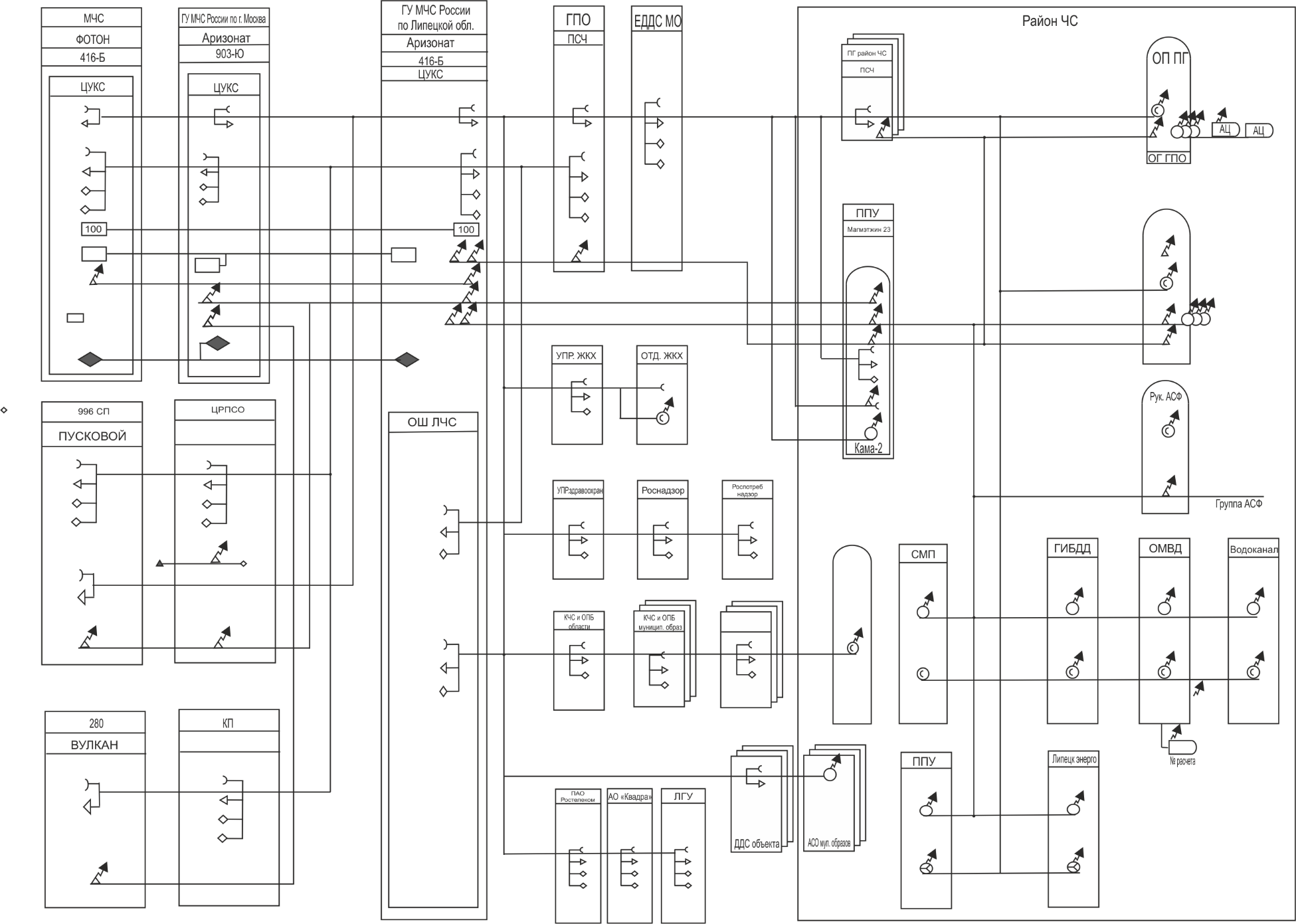 Приложение № 5СХЕМА УПРАВЛЕНИЯ И ВЗАИМОДЕЙСТВИЯПриложение № 6СХЕМАОРГАНИЗАЦИИ ОПОВЕЩЕНИЯ НАСЕЛЕНИЯ ГОРОДА ЛИПЕЦКОГО МУНИЦИПАЛЬНОГО РАЙОНАЛИСТ КОРРЕКТИРОВКИЛИСТ СОГЛАСОВАНИЯОбщие положенияОбщие положения4Термины и определенияТермины и определения51. Краткая характеристика муниципального звена территориальной подсистемы РСЧС1. Краткая характеристика муниципального звена территориальной подсистемы РСЧС61.1. Краткая характеристика территории в границах Липецкого муниципального района61.2. Географические и климатические особенности территории, влияющие на формирование источников чрезвычайных ситуаций71.3. Экономическая характеристика территории и техногенные факторы, влияющие на безопасность жизнедеятельности населения112. Перечень спланированных на текущий год мероприятий по предупреждению ЧС2. Перечень спланированных на текущий год мероприятий по предупреждению ЧС123. Выводы из оценки обстановки при угрозе и возникновении возможных (прогнозируемых) ЧС3. Выводы из оценки обстановки при угрозе и возникновении возможных (прогнозируемых) ЧС133.1. Количества населения, объектов различного назначения (жилых, производственных, социальных и других), попадающих в зону возможных (прогнозируемых) ЧС, с указанием степени поражения населения и разрушения объектов3.2. Объем аварийно-спасательных и других неотложных работ по ликвидации возможных (прогнозируемых) ЧС3.3. Достаточность имеющихся сил РСЧС и потребность в привлечении сил РСЧС, органов исполнительной власти субъектов Российской Федерации и федеральных органов исполнительной власти 3.1. Количества населения, объектов различного назначения (жилых, производственных, социальных и других), попадающих в зону возможных (прогнозируемых) ЧС, с указанием степени поражения населения и разрушения объектов3.2. Объем аварийно-спасательных и других неотложных работ по ликвидации возможных (прогнозируемых) ЧС3.3. Достаточность имеющихся сил РСЧС и потребность в привлечении сил РСЧС, органов исполнительной власти субъектов Российской Федерации и федеральных органов исполнительной власти 1337404. Замысел действий4. Замысел действий404.1. Детализированный перечень первоочередных мероприятий по защите населения и территорий при угрозе и возникновении ЧС4.2. Сведения о руководителях ликвидации ЧС (должность и порядок связи с ними)5. Решение на проведение мероприятий по предупреждению и ликвидации ЧС4.1. Детализированный перечень первоочередных мероприятий по защите населения и территорий при угрозе и возникновении ЧС4.2. Сведения о руководителях ликвидации ЧС (должность и порядок связи с ними)5. Решение на проведение мероприятий по предупреждению и ликвидации ЧС4041455.1. Перечень мероприятий, выполняемых аварийно-спасательными формированиями5.2. Организацию оповещения и информирования населения при угрозе возникновения или возникновении             ЧС5.3. Вопросы эвакуации пострадавшего населения, мест нахождения пунктов временного размещения пострадавшего населения, порядка организации медицинской помощи, питания и снабжения эвакуируемых предметами первой необходимости5.4. Перечень аварийно-восстановительных работ по ликвидации последствий ЧС5.5. Сведения о наличии финансовых и материальных ресурсов для ликвидации ЧС и порядок разбронирования6. Порядок управления и взаимодействия5.1. Перечень мероприятий, выполняемых аварийно-спасательными формированиями5.2. Организацию оповещения и информирования населения при угрозе возникновения или возникновении             ЧС5.3. Вопросы эвакуации пострадавшего населения, мест нахождения пунктов временного размещения пострадавшего населения, порядка организации медицинской помощи, питания и снабжения эвакуируемых предметами первой необходимости5.4. Перечень аварийно-восстановительных работ по ликвидации последствий ЧС5.5. Сведения о наличии финансовых и материальных ресурсов для ликвидации ЧС и порядок разбронирования6. Порядок управления и взаимодействия454648484949516.1. Сведения об органах управления РСЧС, местах их расположения, порядок связи с ними и передачи информации6.2. Порядок информирования органов управления РСЧС при угрозе и возникновении ЧС7. Вопросы материально-технического обеспечения сил РСЧС, привлекаемых к мероприятиям по предупреждению и ликвидации ЧС6.1. Сведения об органах управления РСЧС, местах их расположения, порядок связи с ними и передачи информации6.2. Порядок информирования органов управления РСЧС при угрозе и возникновении ЧС7. Вопросы материально-технического обеспечения сил РСЧС, привлекаемых к мероприятиям по предупреждению и ликвидации ЧС5156587.1. Мероприятия по организации питания (с указанием организаций, осуществляющих приготовление и доставку продуктов питания)7.2. Места размещения пунктов питания7.3. Места и порядок размещения личного состава 7.4. Порядок банно-прачечного обслуживания, а также периодичность оказания услуг7.5. Места заправки и порядок обеспечения техники горюче-смазочными материалами8. План организации первоочередного жизнеобеспечения8.1. Общие требования к организации первоочередного жизнеобеспечения населения8.2. Характеристики основных источников чрезвычайных ситуаций и организация первоочередного жизнеобеспечения населения8.3. Подготовка территории к организации первоочередного жизнеобеспечения населения в чрезвычайных ситуациях8.4. Действия органов управления по организации жизнеобеспечения при угрозе и возникновении чрезвычайных ситуаций8.5. Организация выполнения мероприятий по видам жизнеобеспечения населения8.6. Расчет сил и средств, привлекаемых для организации первоочередного жизнеобеспечения при возникновении ЧСПриложения                                                                                                                                                                                7.1. Мероприятия по организации питания (с указанием организаций, осуществляющих приготовление и доставку продуктов питания)7.2. Места размещения пунктов питания7.3. Места и порядок размещения личного состава 7.4. Порядок банно-прачечного обслуживания, а также периодичность оказания услуг7.5. Места заправки и порядок обеспечения техники горюче-смазочными материалами8. План организации первоочередного жизнеобеспечения8.1. Общие требования к организации первоочередного жизнеобеспечения населения8.2. Характеристики основных источников чрезвычайных ситуаций и организация первоочередного жизнеобеспечения населения8.3. Подготовка территории к организации первоочередного жизнеобеспечения населения в чрезвычайных ситуациях8.4. Действия органов управления по организации жизнеобеспечения при угрозе и возникновении чрезвычайных ситуаций8.5. Организация выполнения мероприятий по видам жизнеобеспечения населения8.6. Расчет сил и средств, привлекаемых для организации первоочередного жизнеобеспечения при возникновении ЧСПриложения                                                                                                                                                                                58585960616161656877808184№Муниципальное образованиеАдминистративный центрКоличество
населённых
пунктовНаселение,
чел.Площадь,
км²1Добровский сельсоветсело Доброе4150,142Борисовский  сельсоветсело Борисовка390,223Больше-Хомутецкий сельсоветсело Большой Хомутец3123,24Волченский  сельсоветсело Волчье269,695Екатериновский сельсоветсело Екатериновка361,26Замартыновский  сельсоветсело Замартынье266,47Каликинский сельсоветсело Каликино5156,78Кореневщинский сельсоветсело Кореневщино475,149Крутовский сельсоветсело Крутое240,510Кривецкий сельсоветсело Кривец658,311Махоновский сельсоветсело Махоново132,6412Панинский сельсоветсело Панино476,613Поройский сельсоветсело Порой140,514Преображеновский  сельсоветсело Преображеновка112,315Путятинский  сельсоветсело Путятино14416Ратчинский сельсоветсело Ратчино156,617Трубетчинский сельсоветсело Трубетчино 165,65№ п/пНаименование предприятийАдресСпециализация№п/пИдентификационный номерНаименование автомобильной дорогиПротяжённость всего, кмВ том числеВ том числеВ том числеВ том числе№п/пИдентификационный номерНаименование автомобильной дорогиПротяжённость всего, кма/бетон, кмщебень, кмщеб. обр. вяж., кмгрунт, км42 ОП РЗ 42К-191Липецк-Доброе-Чаплыгин41,5641,5642 ОП РЗ 42К-205Липецк- Борисовка примыкание к а/д Доброе-Мичуринск30,0230,0242 ОП РЗ 42К-218Доброе –Мичуринск 17,3617,3642 ОП РЗ 42К-225Доброе-Трубетчино-Вязово-Лебедянь27,0427,04Наименование муниципального образования Котельные (шт.)ТЭЦ (шт.)Теплосети (км)Теплосети (км)Тепловые насосные станции (шт.)ЦТП (шт.)Наименование муниципального образования Котельные (шт.)ТЭЦ (шт.)ВсегоВетхиеТепловые насосные станции (шт.)ЦТП (шт.)ИТОГОНаименование муниципального образования Водозаборы(шт.)Очистные станции (шт.)Водопроводы (шт.)Водопроводы (шт.)Насосные станции (шт.)КНС (шт.)Наименование муниципального образования Водозаборы(шт.)Очистные станции (шт.)ВсегоВетхиеНасосные станции (шт.)КНС (шт.)Борисовское с/пБольше-Хомутецкое с/пВолченское с/пДобровское с/пЕкатериновское с/пЗамартыновское  с/пКаликинское с/пКореневщинское с/пКривецкое с/пКрутовское с/пМахоновское с/пПанинское с/пПоройское с/пПреображеновское с/пПутятинское с/пРатчинское с/пТрубетчинское с/пИТОГО Наименование муниципального образования Протяженность газовых сетей высокого давления (км.)ГРС (шт.)Протяженность газовых сетей среднего и низкого давления, кмГРП (шт.)Борисовское с/пБольше-Хомутецкое с/пВолченское с/пДобровское с/пЕкатериновское с/пЗамартыновское  с/пКаликинское с/пКореневщинское с/пКривецкое с/пКрутовское с/пМахоновское с/пПанинское с/пПоройское с/пПреображеновское с/пПутятинское с/пРатчинское с/пТрубетчинское с/пИТОГОНаименование муниципального образования Трансформаторные подстанции, шт.Трансформаторные подстанции, шт.Трансформаторные подстанции, шт.Трансформаторные подстанции, шт.Трансформаторные подстанции, шт.Трансформаторные подстанции, шт.Трансформаторные подстанции, шт.Трансформаторные подстанции, шт.Трансформаторные подстанции, шт.Наименование муниципального образования 6 кВ10 кВ35 кВ110 кВ220 кВ330 кВ500 кВ750 кВВсегоБорисовское с/пБольше-Хомутецкое с/пВолченское с/пДобровское с/пЕкатериновское с/пЗамартыновское  с/пКаликинское с/пКореневщинское с/пКривецкое с/пКрутовское с/пМахоновское с/пПанинское с/пПоройское с/пПреображеновское с/пПутятинское с/пРатчинское с/пТрубетчинское с/пИТОГОНаименование муниципального образования Наименование муниципального образования Линии электропередач, км.Линии электропередач, км.Линии электропередач, км.Линии электропередач, км.Линии электропередач, км.Линии электропередач, км.Линии электропередач, км.Линии электропередач, км.Линии электропередач, км.Наименование муниципального образования Наименование муниципального образования 0,4 кВ6-10 кВ35 кВ110 кВ220 кВ330 кВ500 кВ750 кВВсегоБорисовское с/пКабельные линииБорисовское с/пВоздушные линииБольше-Хомутецкое с/пКабельные линииБольше-Хомутецкое с/пВоздушные линииВолченское с/пКабельные линииВолченское с/пВоздушные линииДобровское с/пКабельные линииДобровское с/пВоздушные линииЕкатериновское с/пКабельные линииЕкатериновское с/пВоздушные линииЗамартыновское  с/пКабельные линииЗамартыновское  с/пВоздушные линииКаликинское с/пКабельные линииКаликинское с/пВоздушные линииКореневщинское с/пКабельные линииКореневщинское с/пВоздушные линииКривецкое с/пКабельные линииКривецкое с/пВоздушные линииКрутовское с/пКабельные линииКрутовское с/пВоздушные линииМахоновское с/пКабельные линииМахоновское с/пВоздушные линииПанинское с/пКабельные линииПанинское с/пВоздушные линииПоройское с/пКабельные линииПоройское с/пВоздушные линииПреображеновское с/пКабельные линииПреображеновское с/пВоздушные линииПутятинское с/пКабельные линииПутятинское с/пВоздушные линииРатчинское с/пКабельные линииРатчинское с/пВоздушные линииТрубетчинское с/пКабельные линииТрубетчинское с/пВоздушные линииИТОГО№ п/пНаименование водохранилища (ГТС)Собственник ГТСПлощадькм2Длина плотины, мГлубина у плотины, мОбъем, км3Нормальный подпорный уровень, м. БСВФорсированный подпорный уровень, м. БСВ1пруд с. ЕкатериновкаАдминистрация Екатериновского с/с2пруд с. НикольскоеАдминистрация Екатериновского с/с3пруды с. МахоновоАдминистрация Махоновского с/с4Графский прудс. ТрубетчиноАдминистрация Трубетчинского с/с5пруд с. ДелеховоеАдминистрация Трубетчинского с/с6пруд в балке «Большой лог»Администрация Каликинского с/с7пруд в балке «Березки»Администрация Каликинского с/с8пруд с. БорисовкаАдминистрация Каликинского с/с9пруд на ручье Делеховка ЗАО«Кировский»Администрация Волченского с/с10пруд с. ЗамартыньеАдминистрация Волченского с/с11пруд с. Филатовка№ п/пНаименование водохранилища (ГТС)СобственникРазмер зон возможного затопления/подтопления(кв. км.)Наименование населенных пунктов в зоне возможного затопления/подтопленияКоличество домов в зоне возможного затопления/подтопленияКоличество людей, проживающих в зоне возможного затопления/подтопления Наименование объектов экономики и объектов социального значения в зонах затопления/подтопления1пруд с. ЕкатериновкаАдминистрация Екатериновского с/с2пруд с. НикольскоеАдминистрация Екатериновского с/с3пруды с. МахоновоАдминистрация Махоновского с/с4Графский прудс. ТрубетчиноАдминистрация Трубетчинского с/с5пруд с. ДелеховоеАдминистрация Трубетчинского с/с6пруд в балке «Большой лог»Администрация Каликинского с/с7пруд в балке «Березки»Администрация Каликинского с/с8пруд с. БорисовкаАдминистрация Каликинского с/с9пруд на ручье Делеховка ЗАО«Кировский»Администрация Волченского с/с10пруд с. ЗамартыньеАдминистрация Волченского с/с11пруд с. Филатовка№п.п.Наименование трубопроводного транспортаДиаметр трубммПротяженностькм. Вид сырьяМощность Год ввода в эксплуатацию1Дружба2x1020 18нефть0.2 млн.м3\сут19642Куйбышев-Унечно-Мозырь 1102010нефть0.1 млн.м3\сут3Куйбышев-Брянск53018Конечный продукт28800 м3\сут№п.п.Наименование газопроводаДиаметр трубммКоличество нитокДавление (кгс\см2)Производительность Протяженность 1Петровское-Елец-Курск122015581млн.м3\сут28Орган местного самоуправленияЛесничества, располагающиеся на территории городаЗемли, на которых располагаются леса:Земли, на которых располагаются леса:Земли, на которых располагаются леса:Земли, на которых располагаются леса:Земли, на которых располагаются леса:Земли, на которых располагаются леса:Орган местного самоуправленияЛесничества, располагающиеся на территории городавсеголеса на земляхлесного фондалеса наземлях ООПТлеса на земляхМиноборонылеса на земляхпоселенийпроцентлесистостиДобровское сельское поселениеГАУ «Добровский лесхоз»Трубетчинское сельское поселениеТрубетчинское лесничествоКривецкое сельское поселениеКривецкое лесничествоЗоны возможных лесных пожаровДомов в зонепожаров, ед.Населения в зонепожаров, чел.123село Капитанщино Кореневщинское с/ппоселок Малозерский Борисовское с/ппоселок Нейманский (Дойня)  Добровское с/ппоселок Заводской Добровское с/ппоселок Зарницы (лесхоз) Добровское с/п№ п/пНаселённый пункт в зоне затопленияНаименование водного объектаУровень подъема над нулем гидропоста при котором начинается затопление, см.Количество населения в зоне затопления при уровне обеспеченности паводка 1%Количество домов, в зоне затопления при уровне обеспеченности паводка 10%1с. Доброерека Воронеж2с. Панинорека Воронеж3с. Каликинорека Скромна4с. РатчиноРекаСтановая рясаХарактеристика зон возможного затопления:Характеристика зон возможного затопления:Характеристика зон возможного затопления:Характеристика зон возможного затопления:Сельское поселениеДомовЛюдейПлощадьДобровское с/пПанинское с/пКаликинское с/пРатчинское с/пВСЕГО№ п.п.Наименование предприятияМесто расположенияВид деятельностиКоличество поголовья№ п/пНаименование организации, адресРуководитель, контактный телефон1.2.3.4.5.№ п/пНаименование подразделенияАдрес места расположения подразделения12324 ПСЧ 3 ПСО ФПС Главного управления МЧС России по Липецкой области с. Доброе ул. Ленина 35 ОПСП №5 ОКУ «УГПСС Липецкой области»с. ТрубетчиноОПСП №31 ОКУ «УГПСС Липецкой области»с. ПреображеновкаОПСП №39 ОКУ «УГПСС Липецкой области»с. Большой Хомутец№ п/пНаименование организации, адресРуководитель, контактный телефонБанные услугиБанные услугиБанные услугиУслуги прачечныхУслуги прачечныхУслуги прачечныхОсновные показателиИсточник возникновения чрезвычайной ситуацииИсточник возникновения чрезвычайной ситуацииИсточник возникновения чрезвычайной ситуацииИсточник возникновения чрезвычайной ситуацииОсновные показателиКатастрофические землетрясенияКрупные аварии на химически опасных объектахАварии на радиационно опасных объектах с выбросом радиоактивных веществ в атмосферуНаводнения12345Возможность надежного прогнозирования начала событийНетНетНетЕстьВозможная площадь зоны ЧС, км2.ТысячиДесяткиДесятки тысячСотниВозможная численность населения в зоне ЧС, чел.Десятки и сотни тысячДесятки и сотни тысячСотни тысяч или даже миллионыДесятки и сотни тысячВозможные потери населения, чел.Массовые потери населенияОт несколькихдесятков до нескольких тысячОт нескольких сотен до десятков тысячДесятки - сотниСоциальный ущербнаселениюПотери жилья,личного имущества, рабочих местНетПотери жилья,личного имущества,рабочих местПотери жилья, личного имуществаВозможное состояние системыжизнеобеспеченияРазрушение иповреждениепрактически всех подсистем жизнеобеспеченияСохраняются,кратковременнаяневозможность использованияСохраняются.В зоне сильногозагрязнения не могут использоваться длительное времяЧастичноеповреждениеотдельных подсистемПродолжительностьпериода первичного жизнеобеспеченияДо 30 суток в зонеЧСДо 3 суток вместах временного отселенияДо 30-40 суток вместах эвакуацииПо статистическимданным регионаОсновные мероприятия ивиды жизнеобеспечения населения, снижающиеего потери в ЧСВсе виды ЖОН.В первые дниприоритетнымидолжны быть медицинское обеспечение и обеспечение водой.Экстреннаяэвакуация.Обеспечениемедицинское иобеспечение водой. В местах сосредоточения отселенного населения все виды ЖОНЭкстренная эвакуация.Медицинскоеобеспечение и обеспечение водой. На всех этапах эвакуации все виды ЖОН.Заблаговременнаяэвакуация.Обеспечениенаселения временным жильемНаименование продуктовНорма, гПеченье, галеты, крекеры370Консервы мясные170Консервы рыбные125Консервы мясорастительные265Масло животное30Молоко цельное сгущенное с сахаром65Сахар60Примечание - В зависимости от наличия запасов продовольствия разрешается замена 170 г консервов мясных консервами мясорастительными (250 г) или консервами рыбными в масле (175 г), или консервами рыбными натуральными (250 г).Примечание - В зависимости от наличия запасов продовольствия разрешается замена 170 г консервов мясных консервами мясорастительными (250 г) или консервами рыбными в масле (175 г), или консервами рыбными натуральными (250 г).Наименование продуктовНорма, гХлеб и хлебобулочные изделия460Крупа гречневая40Крупа рисовая40Изделия макаронные40Консервы мясные150Консервы рыбные100Масло животное50Масло растительное10Продукция молочной и сыродельной промышленности25Сахар75Чай2Овощи, грибы, картофель, фрукты сушеные15Консервы плодовые и ягодные, экстракты ягодные100Консервы овощные, томатные460Соль поваренная пищевая20Пряности пищевкусовые, приправы и добавки0,1№п/пВиды водопотребленияЕдиницы измеренияКоличествоПитьел/чел. в сутки2,5/5,0Приготовление пищи, умывание, в том числе:-«-7,5- приготовление пищи и мытье кухонной посуды -«-3,5- мытье индивидуальной посуды -«-1,0- мытье лица и рук -«-3,0Удовлетворение санитарно-гигиенических потребностей человека и обеспечение санитарно-гигиенического состояния помещений-«-21,0Выпечка хлеба и хлебопродуктов л/кг1,0Прачечные, химчистки -«-40,0Для медицинских организаций л/чел. в сутки50,0Полная санобработка людей л/чел.45,0Категория работКоэффициентЛегкая -1 1,125Средней тяжести - IIII а 1,330II б 1,540Тяжелая - III 1,750Температура воздуха в помещении, градусовКоэффициент20-22 1,0025 1,3530 2,3035 3,3537 4,00Время годаДля мужчинДля мужчинДля женщинДля женщинВремя годаНаименование одежды, белья, обувиКоличествоНаименование одежды, белья, обувиКоличествоЛетоБрюки1Платье летнее1ЛетоСорочки1Чулки (пара)1ЛетоНоски (пара)Белье нательное (комплект из двух предметов)1ЛетоБелье нательное (майки, трусы)1Обувь летняя (пара)1ЛетоОбувь летняя (пара)1ЗимаПальто, куртка1Пальто, куртка1ЗимаКостюм1Платье, костюм1ЗимаСорочка1Белье нательное (комплект из двух предметов)1ЗимаБелье нательное (комплект из двух предметов)1Чулки (пара)ЗимаНоски (пара)Платок головной1ЗимаШапка1Шапка вязаная1ЗимаОбувь (пара)1Обувь (пара)1ЗимаПерчатки, варежки (пара)1Перчатки, варежки (пара)1Весна, осеньПлащ, куртка1Плащ, куртка1Весна, осеньКостюм1Платье, костюм1Весна, осеньСорочка1Белье нательное (комплект из двух предметов)1Весна, осеньБелье нательное (комплект из двух предметов)1Чулки (пара)1Весна, осеньНоски (пара)Платок головной1Весна, осеньГоловной убор (кепи, береты)1Обувь (пара)1Весна, осеньОбувь (пара)1АссортиментМужской вариантМужской вариантМужской вариантЖенский вариантЖенский вариантЖенский вариантАссортиментразмеры%ростразмеры%ростВерхняя одежда: пальтокуртки, костюмыбелье8814164 - 30 %170 - 40 %176 - 25 %182 - 5 %8820164 - 30 %170 - 40 %176 - 25 %182 - 5 %Верхняя одежда: пальтокуртки, костюмыбелье9220164 - 30 %170 - 40 %176 - 25 %182 - 5 %9220164 - 30 %170 - 40 %176 - 25 %182 - 5 %Верхняя одежда: пальтокуртки, костюмыбелье9625164 - 30 %170 - 40 %176 - 25 %182 - 5 %9620164 - 30 %170 - 40 %176 - 25 %182 - 5 %Верхняя одежда: пальтокуртки, костюмыбелье10017164 - 30 %170 - 40 %176 - 25 %182 - 5 %10015164 - 30 %170 - 40 %176 - 25 %182 - 5 %Верхняя одежда: пальтокуртки, костюмыбелье10410164 - 30 %170 - 40 %176 - 25 %182 - 5 %10410164 - 30 %170 - 40 %176 - 25 %182 - 5 %Верхняя одежда: пальтокуртки, костюмыбелье1085164 - 30 %170 - 40 %176 - 25 %182 - 5 %1087164 - 30 %170 - 40 %176 - 25 %182 - 5 %нательное платье11241126нательное платье11631126нательное платье12021162сорочки мужские38/4417164 - 30 %170 - 40 %176 - 25 %182 - 5 %сорочки мужские39/4624164 - 30 %170 - 40 %176 - 25 %182 - 5 %сорочки мужские40/4825164 - 30 %170 - 40 %176 - 25 %182 - 5 %сорочки мужские41/5017164 - 30 %170 - 40 %176 - 25 %182 - 5 %сорочки мужские42/5210164 - 30 %170 - 40 %176 - 25 %182 - 5 %сорочки мужские43/545164 - 30 %170 - 40 %176 - 25 %182 - 5 %сорочки мужские44/561164 - 30 %170 - 40 %176 - 25 %182 - 5 %сорочки мужские46/601164 - 30 %170 - 40 %176 - 25 %182 - 5 %Обувь385полнота узкая - 10 %средняя - 60 %широкая - 30 %343полнота узкая - 10 %средняя - 60 %широкая - 30 %Обувь399полнота узкая - 10 %средняя - 60 %широкая - 30 %3513полнота узкая - 10 %средняя - 60 %широкая - 30 %Обувь4013полнота узкая - 10 %средняя - 60 %широкая - 30 %3612полнота узкая - 10 %средняя - 60 %широкая - 30 %Обувь4132полнота узкая - 10 %средняя - 60 %широкая - 30 %3715полнота узкая - 10 %средняя - 60 %широкая - 30 %Обувь4214полнота узкая - 10 %средняя - 60 %широкая - 30 %3831полнота узкая - 10 %средняя - 60 %широкая - 30 %Обувь4310полнота узкая - 10 %средняя - 60 %широкая - 30 %3911полнота узкая - 10 %средняя - 60 %широкая - 30 %Обувь4412полнота узкая - 10 %средняя - 60 %широкая - 30 %407полнота узкая - 10 %средняя - 60 %широкая - 30 %Обувь453полнота узкая - 10 %средняя - 60 %широкая - 30 %41полнота узкая - 10 %средняя - 60 %широкая - 30 %Обувь463полнота узкая - 10 %средняя - 60 %широкая - 30 %полнота узкая - 10 %средняя - 60 %широкая - 30 %Чулки - носки235на размер обуви: 40, 41, 42, 43, 44, 45, 4621на размер обуви: 35, 36, 37, 38, 39, 40, 41Чулки - носки259на размер обуви: 40, 41, 42, 43, 44, 45, 462325на размер обуви: 35, 36, 37, 38, 39, 40, 41Чулки - носки2745на размер обуви: 40, 41, 42, 43, 44, 45, 462546на размер обуви: 35, 36, 37, 38, 39, 40, 41Чулки - носки2914на размер обуви: 40, 41, 42, 43, 44, 45, 462718на размер обуви: 35, 36, 37, 38, 39, 40, 41Чулки - носки3122на размер обуви: 40, 41, 42, 43, 44, 45, 46298на размер обуви: 35, 36, 37, 38, 39, 40, 41Чулки - носки335на размер обуви: 40, 41, 42, 43, 44, 45, 46на размер обуви: 35, 36, 37, 38, 39, 40, 41Головные уборы555545Головные уборы56255525Головные уборы57255625Головные уборы58305730Головные уборы59105810Головные уборы605598Перчаточные изделия918,533Перчаточные изделия103934Перчаточные изделия11579,533Перчаточные изделия127ОдеждаОдеждаОдеждаОдеждаОдеждаОдеждаОдеждаОдеждаВозрастная группаЯсельная группаЯсельная группаДошкольная группаДошкольная группаШкольная младшая, средняя группыШкольная младшая, средняя группыСтаршая школьная и подростковые группыКоличество летдо 2,5до 2,52,5-72,5-77-127-1212-17,5Размеры22, 24, 2622, 24, 2628, 30, 3228, 30, 3234, 36, 3834, 36, 3840, 42, 44, 46Процент к общему количеству детской одежды15152525252535ОбувьОбувьОбувьОбувьОбувьОбувьОбувьОбувьВозрастная группаПинеткиМалая детскаяМалая детскаяДетскаяДетскаяШкольнаяПодростковаяКоличество летдо 22-52-55-95-99-12свыше 12Размеры16-2223-2823-2829-3129-3132-3536-40Процент к общему количеству детской обуви15151525252025Наименование предметовЕдиницы измеренияКоличествоМиска глубокая металлическаяшт/человек1Ложкашт/человек1Кружкашт/человек1Ведрошт. на 10 человек2Чайник металлическийшт. на 10 человек1Мылог/человек в месяц200Моющие средстваг/человек в месяц500Постельные принадлежностикомпл./человек1№ п/пВиды обеспечения (услуг)Единицы измеренияКоличество1 Размещение в общественных зданиях и временном жильем2/чел.2,5 – 312 Умывальниками чел./1 кран10 – 1513 Туалетами чел./l очко30 – 4014 Банями и душеными установками мест/чел.0,00725 Прачечными кг белья на
1 чел в сутки0,1226 Химчистками -«-0,003227 Предприятиями общественного питания мест/1 чел.0,03528 Предприятиями торговли м/чел.0,0739 Бытовым теплом:
летом: максимально            минимальнозимой: максимально             минимальнокг у.т. на 1 чел. в сутки-«--«--«-1,953
0,3334,783
0,413№ п/пПолное наименование формирования, привлекаемого к ликвидации чрезвычайной ситуацииМесто дислокации (почтовый адрес, телефон руководителя и дежурного)Общая численность формирования (чел.)Оснащение (наименование и количество основных видов спасательной техники, оборудования, инструмента и специального имущества)Оснащение (наименование и количество основных видов спасательной техники, оборудования, инструмента и специального имущества)Виды ЧС, на которые может привлекаться формирование Функции, выполняемые аварийно-спасательным формированием Порядок привлечения к спасательным работамСилы и средства постоянной готовностиСилы и средства постоянной готовностиСилы и средства постоянной готовностиСилы и средства постоянной готовностиСилы и средства постоянной готовностиСилы и средства постоянной готовностиСилы и средства постоянной готовностиСилы и средства постоянной готовностиСилы и средства постоянной готовностиМКУ «Управление по делам ГО и ЧС г. Липецкого муниципального района»МКУ «Управление по делам ГО и ЧС г. Липецкого муниципального района»МКУ «Управление по делам ГО и ЧС г. Липецкого муниципального района»МКУ «Управление по делам ГО и ЧС г. Липецкого муниципального района»МКУ «Управление по делам ГО и ЧС г. Липецкого муниципального района»МКУ «Управление по делам ГО и ЧС г. Липецкого муниципального района»МКУ «Управление по делам ГО и ЧС г. Липецкого муниципального района»МКУ «Управление по делам ГО и ЧС г. Липецкого муниципального района»МКУ «Управление по делам ГО и ЧС г. Липецкого муниципального района»1.Аварийно-спасательный отряд398042, г. Липецк,пер. Рылеева, 30аруководитель33-40-17;дежурный33-40-48,33-21-3728Газель УАЗ-39099 УАЗ-2206 АСИ «Спрут» Бензопила Мотопомпа - 1 ед.;- 4 ед.;- 1 ед.;- 1 к-т;- 3 ед.;- 2 ед.Чрезвычайные ситуации природного и техногенного характераРазведка зоны ЧС.Оказание медицинской помощи пострадавшим.Поисково-спасательные работы в зоне ЧС. Эвакуация пострадавших.Ликвидация (локализация) ЧС на автомобильном транспорте.По решению главы города Липецкого муниципального района, председателяКЧС и ОПБгорода Липецкого муниципального района, начальника МКУ «Управление по делам ГО и ЧС г. Липецкого муниципального района»АО «Липецкого муниципального районая городская энергетическая компания»АО «Липецкого муниципального районая городская энергетическая компания»АО «Липецкого муниципального районая городская энергетическая компания»АО «Липецкого муниципального районая городская энергетическая компания»АО «Липецкого муниципального районая городская энергетическая компания»АО «Липецкого муниципального районая городская энергетическая компания»АО «Липецкого муниципального районая городская энергетическая компания»АО «Липецкого муниципального районая городская энергетическая компания»АО «Липецкого муниципального районая городская энергетическая компания»2.Аварийно-техническая команда (КВС)398020, г. Липецк,ул. Фрунзе, 23а23-62-64,23-28-81;ул. Механизаторов, 15а40-19-58руководитель23-61-61;ЦДС: 23-67-67, 07537Спецмашина (АРТК) Автофургон Экскаваторы АС-машина Автоцистерна для перевозки питьевой воды  - 2 ед.;- 2 ед.;- 2 ед.;- 3 ед.;- 3 ед.Чрезвычайные ситуации природного и техногенного характераЛиквидация аварийных ситуаций в сетях водоснабжения и водоотведения.Руководитель предприятия, председательКЧС и ОПБгорода Липецкого муниципального района(по согласованию)3.Аварийно-техническая команда (КТС)398026, г. Липецк,ул. Толстого, 23а;23-61-93;ул. Московская, 6вруководитель23-61-61;ЦДС: 23-67-67, 07529Спецмашина (АРТК) Автокран УАЗ «Фермер» Седельный тягач Автосамосвал Экскаватор - 1 ед.;- 1 ед.;- 1 ед.;- 1 ед.;- 1 ед.;- 1 ед.Чрезвычайные ситуации природного и техногенного характераЛиквидация аварийных ситуаций на теплосетяхРуководитель предприятия, председательКЧС и ОПБгорода Липецкого муниципального района (по согласованию)4.Аварийно-технические команды (КЭС)398001, г. Липецк, ул. Кузнечная, 1;руководитель23-52-76;ЦДС: 23-67-67, 07540Автоподъёмник Автокран АС-машина Экскаваторы Автосамосвал - 2 ед.;- 1 ед.;- 3 ед.;- 2 ед.;- 3 ед.Чрезвычайные ситуации природного и техногенного характераЛиквидация аварийных ситуаций в электросетяхРуководитель предприятия, председательКЧС и ОПБгорода Липецкого муниципального района (по согласованию)Филиал АО «Газпром газораспределение Липецк» в г. ЛипецкеФилиал АО «Газпром газораспределение Липецк» в г. ЛипецкеФилиал АО «Газпром газораспределение Липецк» в г. ЛипецкеФилиал АО «Газпром газораспределение Липецк» в г. ЛипецкеФилиал АО «Газпром газораспределение Липецк» в г. ЛипецкеФилиал АО «Газпром газораспределение Липецк» в г. ЛипецкеФилиал АО «Газпром газораспределение Липецк» в г. ЛипецкеФилиал АО «Газпром газораспределение Липецк» в г. ЛипецкеФилиал АО «Газпром газораспределение Липецк» в г. Липецке5.Аварийная газотехническая команда398007, г. Липецк,ул. Студеновская, 109руководитель25-72-00,диспетчер25-72-11, 0458Бульдозер Экскаватор Компрессор Осветительнаяэлектростанция Аварийная машинаГрузовой автомобильЛегковой автомобиль- 1 ед.;- 1 ед.;- 1 ед.;- 1 ед.;- 5 ед.;- 1 ед.;- 1 ед.Чрезвычайные ситуации техногенного характераРемонт и ликвидация ЧС на газовых сетях городаРуководитель предприятия, председательКЧС и ОПБгорода Липецкого муниципального района (по согласованию)Филиал ПАО «МРСК Центра» - «Липецкэнерго»Филиал ПАО «МРСК Центра» - «Липецкэнерго»Филиал ПАО «МРСК Центра» - «Липецкэнерго»Филиал ПАО «МРСК Центра» - «Липецкэнерго»Филиал ПАО «МРСК Центра» - «Липецкэнерго»Филиал ПАО «МРСК Центра» - «Липецкэнерго»Филиал ПАО «МРСК Центра» - «Липецкэнерго»Филиал ПАО «МРСК Центра» - «Липецкэнерго»Филиал ПАО «МРСК Центра» - «Липецкэнерго»6.Аварийно-ремонтныебригады398020, г. Липецк,ул. Механизаторов, 1642-86-50,42-86-5223Автомобиль Автогидроподъёмник АвтокранТрактор МТЗ-БМ-205 - 1 ед.;- 2 ед.;- 1 ед.; - 1 ед.Чрезвычайные ситуации природного и техногенного характераРемонт и восстановление подачи электроэнергии потребителямРуководитель предприятия, председательКЧС и ОПБгорода Липецкого муниципального района(по согласованию)ГУЗ «Липецкого муниципального районая областная станция скорой медицинской помощи»ГУЗ «Липецкого муниципального районая областная станция скорой медицинской помощи»ГУЗ «Липецкого муниципального районая областная станция скорой медицинской помощи»ГУЗ «Липецкого муниципального районая областная станция скорой медицинской помощи»ГУЗ «Липецкого муниципального районая областная станция скорой медицинской помощи»ГУЗ «Липецкого муниципального районая областная станция скорой медицинской помощи»ГУЗ «Липецкого муниципального районая областная станция скорой медицинской помощи»ГУЗ «Липецкого муниципального районая областная станция скорой медицинской помощи»ГУЗ «Липецкого муниципального районая областная станция скорой медицинской помощи»7.Бригады скорой медицинской помощи и медицины катастроф398016, г. Липецк,ул. Титова, 6/4руководитель22-94-61,дежурный: 34-71-56, 03596Автомашины СМП, укомплектованные специальным медицинским имуществом и оборудованием- 44 ед.- массовые травмы и ожоги;- химические аварии;- радиационные поражения;- массовые инфекционные заболевания;- пищевые отравленияОказание медицинской помощиРуководитель учреждения, председательКЧС и ОПБгорода Липецкого муниципального района(по согласованию)Газоспасательная служба ПАО «Новолипецкий металлургический комбинат»Газоспасательная служба ПАО «Новолипецкий металлургический комбинат»Газоспасательная служба ПАО «Новолипецкий металлургический комбинат»Газоспасательная служба ПАО «Новолипецкий металлургический комбинат»Газоспасательная служба ПАО «Новолипецкий металлургический комбинат»Газоспасательная служба ПАО «Новолипецкий металлургический комбинат»Газоспасательная служба ПАО «Новолипецкий металлургический комбинат»Газоспасательная служба ПАО «Новолипецкий металлургический комбинат»Газоспасательная служба ПАО «Новолипецкий металлургический комбинат»8.Газоспасательная служба ПАО «НЛМК»398017, г. Липецк,пл. Металлургов, 2руководитель44-53-10,дежурный44-53-18, 44-27-5780Автобус Специальное оборудование и имущество в соответствии с табелем оснащения- 2 ед.Техногенного характераОказание медицинской помощи пострадавшим (в части первой медицинской помощи).Газоспасательные работы (комплекс аварийно-спасательных работ по оказанию помощи пострадавшим при взрывах, пожарах) в зоне ЧС.Ликвидация (локализация) ЧС, связанных с разгерметизацией систем оборудования, выбросами в окружающую среду взрывоопасных и аварийно-химически опасных веществ, в т.ч. на транспортных ср-х.Руководитель предприятия, председательКЧС и ОПБгорода Липецкого муниципального района(по согласованию)Газоспасательная служба ООО ЛТК «Свободный Сокол»Газоспасательная служба ООО ЛТК «Свободный Сокол»Газоспасательная служба ООО ЛТК «Свободный Сокол»Газоспасательная служба ООО ЛТК «Свободный Сокол»Газоспасательная служба ООО ЛТК «Свободный Сокол»Газоспасательная служба ООО ЛТК «Свободный Сокол»Газоспасательная служба ООО ЛТК «Свободный Сокол»Газоспасательная служба ООО ЛТК «Свободный Сокол»Газоспасательная служба ООО ЛТК «Свободный Сокол»9.Газоспасательная служба ООО ЛТК «Свободный Сокол»398007, г. Липецк,пл. Заводская, 1диспетчер48-35-49, 42-33-30,12Газозащитная аппаратура «Урал-10М» Комплект ГС-11 - 35 ед.;- 4 ед.Техногенного характераГазоспасательные работы (комплекс аварийно-спасательных работ по оказанию помощи пострадавшим при взрывах, пожарах) в зоне ЧС.Ликвидация (локализация) ЧС, связанных с разгерметизацией систем оборудования, выбросами в окружающую среду взрывоопасных и аварийно-химически опасных веществ, в т.ч. на транспортных средствах.Руководитель предприятия, председательКЧС и ОПБгорода Липецкого муниципального района(по согласованию)МБУ «Управление благоустройства г. Липецкого муниципального района»МБУ «Управление благоустройства г. Липецкого муниципального района»МБУ «Управление благоустройства г. Липецкого муниципального района»МБУ «Управление благоустройства г. Липецкого муниципального района»МБУ «Управление благоустройства г. Липецкого муниципального района»МБУ «Управление благоустройства г. Липецкого муниципального района»МБУ «Управление благоустройства г. Липецкого муниципального района»МБУ «Управление благоустройства г. Липецкого муниципального района»МБУ «Управление благоустройства г. Липецкого муниципального района»10.Служба по уборке города398032, г. Липецк,Универсальный проезд, 10руководитель33-15-01,диспетчер33-03-6651Бульдозеры:Т-130 Т-170 АвтосамосвалГрейдер ГС-1402Ассенизационнаямашина Погрузчик Снегоуборочная техника - 2 ед.;- 1 ед.;- 7 ед.;- 3 ед.;- 4 ед.;- 4 ед.;- 30 ед.Чрезвычайные ситуации природного и техногенного характераЛиквидация ЧС на территории города, связанных с наводнением, заторами, снежными заносами, пожарами.По решению главы города Липецкого муниципального района, председателяКЧС и ОПБгорода Липецкого муниципального районаОКУ «Управление ГПСС Липецкой области» Поисково-спасательная служба на водных объектах города Липецкого муниципального района ОКУ «Управление ГПСС Липецкой области» Поисково-спасательная служба на водных объектах города Липецкого муниципального района ОКУ «Управление ГПСС Липецкой области» Поисково-спасательная служба на водных объектах города Липецкого муниципального района ОКУ «Управление ГПСС Липецкой области» Поисково-спасательная служба на водных объектах города Липецкого муниципального района ОКУ «Управление ГПСС Липецкой области» Поисково-спасательная служба на водных объектах города Липецкого муниципального района ОКУ «Управление ГПСС Липецкой области» Поисково-спасательная служба на водных объектах города Липецкого муниципального района ОКУ «Управление ГПСС Липецкой области» Поисково-спасательная служба на водных объектах города Липецкого муниципального района ОКУ «Управление ГПСС Липецкой области» Поисково-спасательная служба на водных объектах города Липецкого муниципального района ОКУ «Управление ГПСС Липецкой области» Поисково-спасательная служба на водных объектах города Липецкого муниципального района 11.Манёвренная поисково-спасательная служба на водных объектах398017, г. Липецк,ул. Левобережная, 36;дежурный43-01-359Автомобиль Моторная лодка Надувная лодкас лодочным мотором Воздушно-дыхательные аппараты Водолазная проводная связь - 1 ед.;- 1 ед.;- 1 ед.;- 8 к-т;- 1 к-т.Природного характера(наводнение)Поисково-спасательные работы на воде.Аварийно-спасательные работы на воде.ГУ МЧС России по Липецкой области, председательКЧС и ОПБ города Липецкого муниципального района(по согласованию)12.Спасательный пост № 1 по обслуживанию центрального пляжа398001, г. Липецк,ул. Карла Маркса, 30дежурный25-01-2012Автомобиль Катер «Чибис» Моторная лодка Гребная лодкаГидроцикл  Воздушно- дыхательные  аппараты Водолазная проводная  связь - 1 ед.;- 1 ед.;- 1 ед.;- 1 ед.;- 1 ед.;- 5 к-т;- 1 к-т.Природного характера(наводнение)Поисково-спасательные работы на воде.Аварийно-спасательные работы на воде.ГУ МЧС России по Липецкой области, председательКЧС и ОПБ города Липецкого муниципального района(по согласованию)13.Спасательный пост № 2 по обслуживанию жилой зоны НЛМК398017, г. Липецк,ул. Левобережная, 36дежурный43-02-5111Катер Моторная лодка Гребная лодка Воздушно-дыхательные аппараты Водолазная проводная связь - 1 ед.;- 1 ед.;- 1 ед.;- 5 к-т;- 1 к-т.Природного характера(наводнение)Поисково-спасательные работы на воде.Аварийно-спасательные работы на воде.ГУ МЧС России по Липецкой области,ПредседательКЧС и ОПБ города Липецкого муниципального района (по согласованию)14.Спасательный пост № 3 по обслуживанию жилой зоны ЛТЗ398006, г. Липецк,ул. Краснозаводская, 32дежурный73-27-2811Катер Моторная лодкаГребная лодка Воздушно-дыхательные аппараты Водолазная проводная связь - 1 ед.;- 1 ед.;- 1 ед.;- 5 к-т;- 1 к-т.Природного характера(наводнение)Поисково-спасательные работы на воде.Аварийно-спасательные работы на воде.ГУ МЧС Россиипо Липецкой области,председательКЧС и ОПБ города Липецкого муниципального района (по согласованию)ЛОГУП «Ленинский лесхоз»ЛОГУП «Ленинский лесхоз»ЛОГУП «Ленинский лесхоз»ЛОГУП «Ленинский лесхоз»ЛОГУП «Ленинский лесхоз»ЛОГУП «Ленинский лесхоз»ЛОГУП «Ленинский лесхоз»ЛОГУП «Ленинский лесхоз»ЛОГУП «Ленинский лесхоз»15.Лесопожарная команда398013, г. Липецк,проезд Ильича, 1руководитель73-29-22,секретарь73-29-7774Легковой автомобильТрактор с плугомМотопомпа Бензопила Ранцевый опрыскиватель Зажигательный аппарат Шанцевый инструмент - 4 ед.;- 4 ед.;- 3 ед.;- 5 ед.;- 10 ед.;- 20 ед.;- 350 ед.Природного характера(лесные пожары)Опашка лесных массивов,создание минерализованных полос.ГУ МЧС Россиипо Липецкой области,председательКЧС и ОПБ города Липецкого муниципального района (по согласованию)ФБУЗ «Центр гигиены и эпидемиологии в Липецкой области»ФБУЗ «Центр гигиены и эпидемиологии в Липецкой области»ФБУЗ «Центр гигиены и эпидемиологии в Липецкой области»ФБУЗ «Центр гигиены и эпидемиологии в Липецкой области»ФБУЗ «Центр гигиены и эпидемиологии в Липецкой области»ФБУЗ «Центр гигиены и эпидемиологии в Липецкой области»ФБУЗ «Центр гигиены и эпидемиологии в Липецкой области»ФБУЗ «Центр гигиены и эпидемиологии в Липецкой области»ФБУЗ «Центр гигиены и эпидемиологии в Липецкой области»16.Санитарно-противоэпидеми-ческий отряд (СПЭО)398002, г. Липецк,ул. Гагарина, 60а30-86-50,30-86-94,начальник отряда30-86-5113Автомобиль Приборы и оборудование радиационного, химического и биологического контроля Метеокомплект - 2 ед.;- 1 к-т;- 1 ед.Природного и техногенного характераОбнаружение заражённости объектов, окружающей среды, продовольствия, воды.Лабораторный контроль заражённости продуктов, пищевого сырья и воды, эпидемиологическое обследование очагов заболевания.Определение границ зон заражения, определение путей эвакуации, расчёты глубины зоны поражения, людских потерь.Руководитель учреждения, председательКЧС и ОПБ города Липецкого муниципального района(по согласованию)Остальные силы и средства, привлекаемые для ликвидации ЧСОстальные силы и средства, привлекаемые для ликвидации ЧСОстальные силы и средства, привлекаемые для ликвидации ЧСОстальные силы и средства, привлекаемые для ликвидации ЧСОстальные силы и средства, привлекаемые для ликвидации ЧСОстальные силы и средства, привлекаемые для ликвидации ЧСОстальные силы и средства, привлекаемые для ликвидации ЧСОстальные силы и средства, привлекаемые для ликвидации ЧСОстальные силы и средства, привлекаемые для ликвидации ЧС1.МБУ «Липецкгорсвет»398017, г. Липецк,ул. Осипенко, 20руководитель43-00-16,диспетчер28-70-004Экскаватор Автокран Автоямобур АП-18.04 - 1 ед.;- 1 ед.;- 1 ед.;- 1 ед.Техногенного характераРуководитель предприятия, председательКЧС и ОПБ города Липецкого муниципального района(по согласованию)2.МУП«Зеленхоз»398055, г. Липецк,ул. Московская, 2руководитель31-66-15диспетчер31-46-174Бульдозер - 4 ед.Природного и техногенного характераРуководитель предприятия, председательКЧС и ОПБ города Липецкого муниципального района(по согласованию)3.АТУ ПАО «НЛМК»398040, г. Липецк,пл. Металлургов, 2руководитель44-43-31,диспетчер44-68-86,44-58-0018Бульдозер Т-170 Экскаватор ЕК-18 Автокран КС-53715 Самосвал МАЗ-5516 Трейлер К-700 г/п 60 т.- 3 ед.;- 3 ед.;- 3 ед.;- 6 ед.;- 3 ед.Природного и техногенного характераРуководитель предприятия, председательКЧС и ОПБ города Липецкого муниципального района(по согласованию)4.ЛСМУ АО «Кислородмон-таж»398005, г. Липецк,ул. Ферросплавная,вл. 35аруководитель23-81-42,55-93-06,диспетчер55-93-154Автокран КС 55713 Автокран КС-3577 КАМАЗ-5320 МАЗ-6422 - 1 ед.;- 1 ед.;- 1 ед.;- 1 ед.Природного и техногенного характераРуководитель предприятия, председательКЧС и ОПБ города Липецкого муниципального района(по согласованию)5.МУП «Липецк-пассажиртранс»398005, г. Липецк,ул. Ферросплавная,17руководитель44-38-50,диспетчер33-10-375Экскаватор Автокран Автобус - 1 ед.;- 1 ед.;- 3 ед.Природного и техногенного характераРуководитель предприятия, председательКЧС и ОПБ города Липецкого муниципального района(по согласованию)6.ОАО «Подъем»398600, г. Липецк,ул. Алмазная, вл. 18руководитель44-35-172Автокран КС-5473 - 2 ед.Природного и техногенного характераРуководитель предприятия, председательКЧС и ОПБ города Липецкого муниципального района(по согласованию)7.АО ДСК398027, г. Липецк,район Цемзаводаруководитель28-43-0521АвтогрейдерБульдозер ПогрузчикАвтосамосвалГрузовой автомобильАвтокранТрактор- 1 ед.;- 1 ед.;- 1 ед.;- 1 ед.;- 1 ед.;- 1 ед.;- 1 ед.Природного и техногенного характераРуководитель предприятия, председательКЧС и ОПБ города Липецкого муниципального района(по согласованию)№ п/пНаименование и адрес организации, на базе которой развертывается ПВРДолжность,Ф.И.О. ответственного лица,номер контрактного телефонаВместимостьОрганизация жизнеобеспечения населения в ПВРОрганизация жизнеобеспечения населения в ПВРОрганизация жизнеобеспечения населения в ПВРОрганизация жизнеобеспечения населения в ПВРОрганизация жизнеобеспечения населения в ПВР№ п/пНаименование и адрес организации, на базе которой развертывается ПВРДолжность,Ф.И.О. ответственного лица,номер контрактного телефонаВместимостьМедицинская помощь (учреждения, персонал и техника)Обеспечение водой (учреждения, персонал, техника)Обеспечение продуктами питания и продовольственным сырьем (учреждения, персонал, техника)Обеспечение коммунально-бытовыми услугами (учреждения, персонал, техника)Обеспечение транспортом для доставки (ед.)1234567891.МБОУ СОШ  «Университетская» № 29,адрес: г. Липецк,ул. Политехническая, 9аДиректорДонских Марина Вячеславовна8-920-240-60-96,тел. 54-06-73,деж. 54-06-72500ГУЗ«Липецкого муниципального районая городская поликлиника № 2»,5/1АО «ЛГЭК»,2/1ООО ПКП «Блиц»(по договорам),4/1АО «ЛГЭК», филиал ПАО «Квадра» - «Липецкого муниципального районая генерация»МУП «Липецкпассажиртранс»,6 ед.2.МУДК «Рудничный»адрес: г. Липецк,пос. Сырский Рудник,ул. Ударников, 13ДиректорБалышева Ксения Владимировна8-904-687-99-61,деж. 40-03-07500ГУЗ «Липецкого муниципального районая районная больница», 5/1АО «ЛГЭК», 2/1ООО ПКП «Блиц» (по договорам),4/1АО «ЛГЭК», филиалПАО «Квадра» - «Липецкого муниципального районая генерация»МУП «Липецкпассажиртранс»,6 ед.3.МАУ гимназия № 69,адрес: г. Липецк,бульвар Есенина, 7аДиректорПопов Виктор Алексеевич8-910-354-33-99,тел. 40-22-46,деж. 41-78-26700ГУЗ «Липецкого муниципального районая городская поликлиника № 2»,6/1АО «ЛГЭК», 2/1ООО «Глория» (по договорам),4/1АО «ЛГЭК», филиалПАО «Квадра» - «Липецкого муниципального районая генерация»МУП «Липецкпассажиртранс»,8 ед.4.МАУК «Городской дворец культуры»,адрес: г. Липецк,ул. Коммунистическая, 20ДиректорТаравкова Наталия Николаевна8-903-860-58-87,деж. 55-91-70800ГУЗ «Липецкого муниципального районая городская больница № 4»«Липецк Мед», 7/1АО «ЛГЭК», 2/1ООО «Глория» (по договорам),4/1АО «ЛГЭК», филиалПАО «Квадра» - «Липецкого муниципального районая генерация»МУП «Липецкпассажиртранс»,10 ед.5.МБОУ СОШ № 41,адрес: г. Липецк,ул. Арсентьева, 38аДиректорСошкинаОксана Валентиновна8-980-266-84-52,тел. 48-04-07300ГУЗ «Липецкого муниципального районая городская больница № 3 «Свободный Сокол», 4/1АО «ЛГЭК», 2/1ФГБОУ ВО «ЛГПУ имени П.П. Семенова-Тян-Шанского»столовая «Студенческая» (по договорам),4/1АО «ЛГЭК», филиалПАО «Квадра» - «Липецкого муниципального районая генерация»МУП «Липецкпассажиртранс»,4 ед.6.МУ Дом культуры «Сокол»,адрес: г. Липецк,пл. Константиновой, 3ДиректорШипиловаТатьяна Сергеевна8-904-696-68-31,деж. 48-00-04500ГУЗ «Липецкого муниципального районая городская больница № 3 «Свободный Сокол», 6/1АО «ЛГЭК», 2/1ФГБОУ ВО «ЛГПУ имени П.П. Семенова-Тян-Шанского»столовая «Студенческая» (по договорам),4/1АО «ЛГЭК», филиал ПАО «Квадра» - «Липецкого муниципального районая генерация»МУП «Липецкпассажиртранс»,6 ед.7.МАУК«Липецкий Дом музыки»,адрес: г. Липецк,ул. Осипенко, 18Художественный руководительСосновская Наталья Георгиевна8-905-688-44-81,тел.56-99-34, деж. 43-16-58500ГУЗ «Липецкого муниципального районая городская поликлиника № 9», 5/1АО «ЛГЭК», 2/1ООО«Ретро-Плюс» (по договорам),4/1АО «ЛГЭК», филиалПАО «Квадра» - «Липецкого муниципального районая генерация»МУП «Липецкпассажиртранс»,6 ед.8.МУ «Дом культуры «Матыра»,адрес: г. Липецк,ул. Энергостроителей, 4аДиректорЧерепахина Лилия Леонидовна8-904-294-42-88,тел. 43-94-61600ГУЗ «Грязинская МРБ», 6/1АО «ЛГЭК», 2/1ООО«Ретро-Плюс» (по договорам),4/1АО «ЛГЭК», филиалПАО «Квадра» - «Липецкого муниципального районая генерация»МУП «Липецкпассажиртранс»,7 ед.9.МБОУ СОШ № 11,адрес: г. Липецк,ул. Силикатная, 19ДиректорПетрова Татьяна Васильевна8-950-301-08-80,тел. 43-80-88400ГУЗ «Липецкого муниципального районая городская поликлиника № 9», 5/1 АО «ЛГЭК», 2/1ООО«Ретро-Плюс» (по договорам),4/1АО «ЛГЭК», филиалПАО «Квадра» - «Липецкого муниципального районая генерация»МУП «Липецкпассажиртранс»,5 ед.№п/пНаименование материальных ресурсовЕд. измеренияПланируемые объемыНаличие по состояниюна ___________отчетного годаНаличие по состояниюна ___________отчетного годаИспользовано заотчетный периодВосполнено за отчетный период(заложено)Наличие посостоянию на __________ Наличие посостоянию на __________ Примечание№п/пНаименование материальных ресурсовЕд. измеренияПланируемые объемыКоличество% от планируемого объемаИспользовано заотчетный периодВосполнено за отчетный период(заложено)Количество% от планируемого объемаПримечание1.Продовольствие:тыс. руб.2.Вещевое имуществотыс. руб.3.Строительныематериалы и оборудование тыс. руб.4.Нефтепродукты, из них: - автобензин; - дизтопливо; - масла и смазки. тыс. руб.тоннтоннтонн5.Специальные средства для защиты населения и территорий от ЧС:тыс. руб.6.Резерв финансовых средствтыс. руб.7.Другие материальные ресурсы тыс. руб.8.Всего: тыс. руб.№п/пСодержание вносимых измененийДатаПодпись, фамилия, инициалы, должностного лица с проставлением мастичной гербовой печати№п/пДолжностьФамилия и инициалыДатаПодпись1.Начальник ОКУ «Управление государственной противопожарной спасательной службы Липецкой области»Астахов С.В.2.Начальник центра территориального мониторинга, прогнозирования ЧС и обеспечения ГО Липецкой области ОКУ «Управление государственной противопожарной спасательной службы Липецкой области»Куликов А.И.